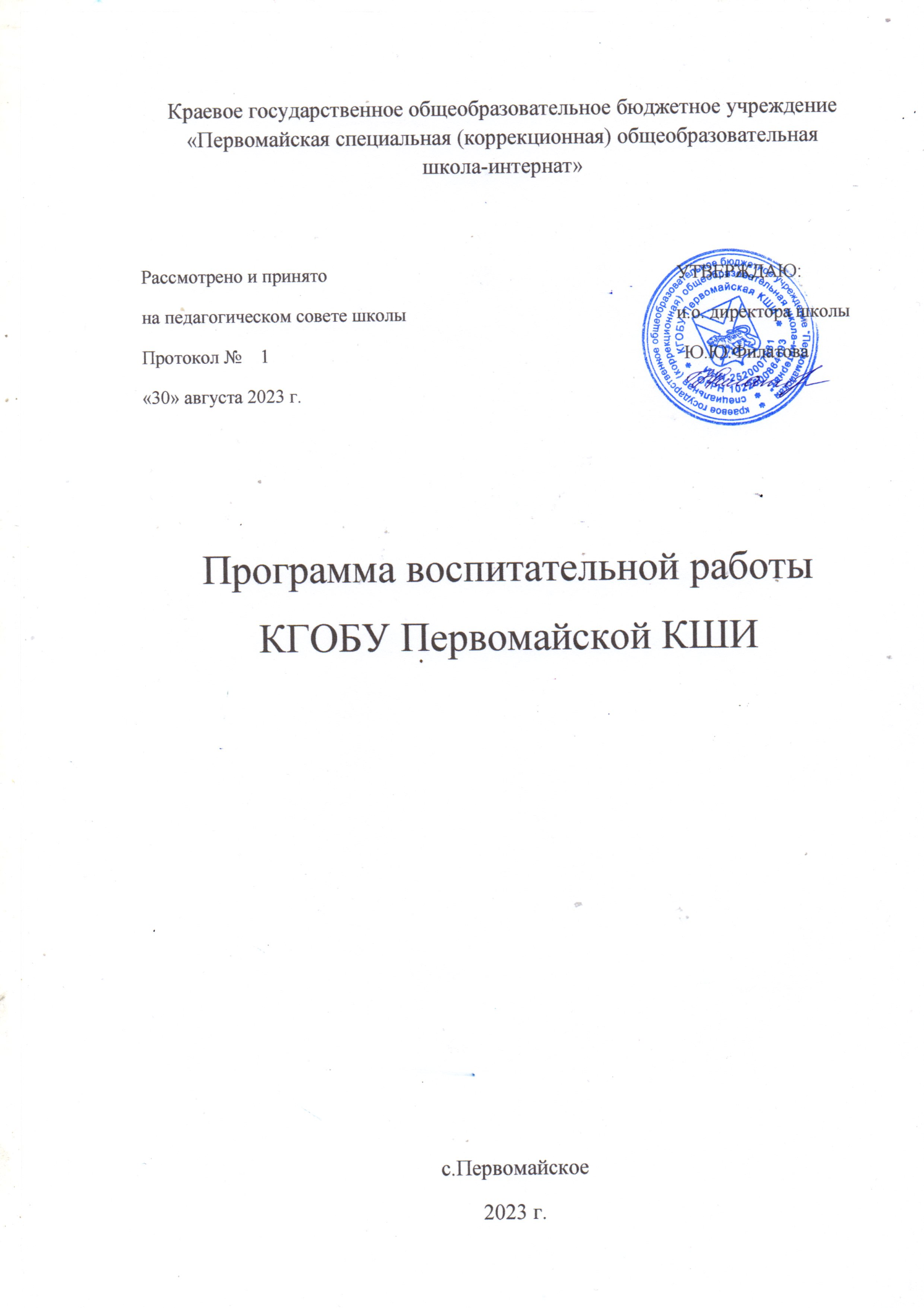 СодержаниеПояснительная запискаРабочая программа воспитания КГОБУ Первомайской КШИ разработана на основе Федеральной рабочей программы воспитания для общеобразовательных организаций. Данная программа основывается на единстве и преемственности образовательного процесса всех уровней общего образования, соотносится с рабочими программами воспитания для образовательных организаций дошкольного и среднего профессионального образования.Программа воспитания:предназначена для планирования и организации системной воспитательной деятельности в КГОБУ Первомайской КШИ;разработана с участием коллегиальных органов управления, в том числе актива ученического самоуправления Совет обучающихся, родительского комитета школы и утверждена педагогическим советом КГОБУ Первомайской КШИ;реализуется в единстве урочной и внеурочной деятельности, осуществляемой совместно с семьей и другими участниками образовательных отношений, социальными институтами воспитания;предусматривает приобщение обучающихся к российским традиционным духовным ценностям, включая ценности своей этнической группы, правилам и нормам поведения, принятым в российском обществе на основе российских базовых конституционных норм и ценностей;предусматривает историческое просвещение, формирование российской культурной и гражданской идентичности обучающихся.Программа воспитания включает три раздела: целевой, содержательный, организационный.Программа воспитания КГОБУ Первомайской КШИ направлена на создание условий гармоничного вхождения школьников в социальный мир и налаживания ответственных взаимоотношений с окружающими их людьми. Целевой разделСодержание воспитания обучающихся в КГОБУ Первомайской КШИ определяется содержанием российских базовых (гражданских, национальных) норм и ценностей, которые закреплены в Конституции Российской Федерации. Эти ценности и нормы определяют инвариантное содержание воспитания обучающихся. Вариативный компонент содержания воспитания обучающихся включает духовно-нравственные ценности культуры, традиционных религий народов России.Воспитательная деятельность в КГОБУ Первомайской КШИ  планируется и осуществляется в соответствии с приоритетами государственной политики в сфере воспитания. Приоритетной задачей Российской Федерации в сфере воспитания детей является развитие высоконравственной личности, разделяющей российские традиционные духовные ценности, обладающей актуальными знаниями и умениями, способной реализовать свой потенциал в условиях современного общества, готовой к мирному созиданию и защите Родины.Цель воспитания обучающихся в КГОБУ Первомайской КШИ  развитие личности, создание условий для самоопределения и социализации на основе социокультурных, духовно-нравственных ценностей и принятых в российском обществе правил и норм поведения в интересах человека, семьи, общества и государства;формирование у обучающихся чувства патриотизма, гражданственности, уважения к памяти защитников Отечества и подвигам Героев Отечества, закону и правопорядку, человеку труда и старшему поколению, взаимного уважения, бережного отношения к культурному наследию и традициям многонационального народа Российской Федерации, природе и окружающей среде.Задачи воспитания обучающихся в КГОБУ Первомайской КШИ  усвоение обучающимися знаний норм, духовно- нравственных ценностей, традиций, которые выработало российское общество (социально значимых знаний);формирование и развитие личностных отношений к этим нормам, ценностям, традициям (их освоение, принятие);приобретение соответствующего этим нормам, ценностям, традициям социокультурного опыта поведения, общения, межличностных социальных отношений, применения полученных знаний;достижение личностных результатов освоения общеобразовательных программ в соответствии с ФГОС НОО, ООО, СОО. Личностные результаты освоения обучающимися образовательных программ включают:осознание российской гражданской идентичности;сформированность ценностей самостоятельности и  инициативы;готовность обучающихся к	саморазвитию, самостоятельности и личностному самоопределению;наличие мотивации к целенаправленной социально значимой деятельности;сформированность внутренней позиции личности как особого ценностного отношения к себе, окружающим людям и жизни в целом. Воспитательная деятельность в образовательной организации планируется и осуществляется на основе аксиологического, антропологического, культурно-исторического, системно-деятельностного, личностно ориентированного подходов и с учетом принципов воспитания: гуманистической направленности воспитания, совместной деятельности детей и взрослых, следования нравственному примеру, безопасной жизнедеятельности, инклюзивности,  возрастосообразности. Программа воспитания реализуется в единстве учебной и воспитательной деятельности образовательной организации по основным направлениям воспитания в соответствии с ФГОС НОО, ООО, СОО и отражает готовность обучающихся руководствоваться ценностями и приобретать первоначальный опыт деятельности на их основе, в том числе в части:гражданского воспитания, способствующего формированию российской гражданской идентичности, принадлежности к общности граждан Российской Федерации, к народу России как источнику власти в Российском государстве и субъекту тысячелетней российской государственности, уважения к правам, свободам и обязанностям гражданина России, правовой и политической культуры;патриотического воспитания, основанного на воспитании любви к родному краю, Родине, своему народу, уважении к другим народам России; исторического просвещения, формирования российского национального исторического сознания, российской культурной идентичности;духовно-нравственного воспитания на основе духовно- нравственной культуры народов России, традиционных религий народов России, формирования традиционных российских семейных ценностей; воспитания честности, доброты, милосердия, справедливости, дружелюбия и взаимопомощи, уважения к старшим, к памяти предков;эстетического воспитания, способствующего формированию эстетической культуры на основе российских традиционных духовных ценностей, приобщения к лучшим образцам отечественного и мирового искусства;физического воспитания, ориентированного на формирование культуры здорового образа жизни и эмоционального благополучия, – развитие физических способностей с учетом возможностей и состояния здоровья, навыков безопасного поведения в природной и социальной среде, чрезвычайных ситуациях;трудового воспитания, основанного на воспитании уважения к труду, трудящимся, результатам труда (своего и других людей), ориентации на трудовую деятельность, получение профессии, личностное самовыражение в продуктивном, нравственно достойном труде в российском обществе, достижение выдающихся результатов в профессиональной деятельности;экологического воспитания, способствующего формированию экологической культуры, ответственного, бережного отношения к природе, окружающей среде на основе российских традиционных духовных ценностей, навыков охраны, защиты, восстановления природы, окружающей среды;ценности научного познания, ориентированного на воспитание стремления к познанию себя и других людей, природы и общества, к получению знаний, качественного образования с учетом личностных интересов и общественных потребностей. Целевые ориентиры результатов воспитания.Требования к личностным результатам освоения обучающимися ООП НОО, ООО, СОО установлены ФГОС НОО, ООО, СОО.На основании этих требований в данном разделе представлены целевые ориентиры результатов в воспитании, развитии личности обучающихся, на достижение которых должна быть направлена деятельность педагогического коллектива для выполнения требований ФГОС НОО, ООО, СОО.Целевые ориентиры определены в соответствии с инвариантным содержанием воспитания обучающихся на основе российских базовых (гражданских, конституциональных) ценностей, обеспечивают единство воспитания, воспитательного пространства.Целевые ориентиры результатов воспитания на уровне начального общего образования.Гражданско-патриотическое воспитание:знающий и любящий свою малую родину, свой край, имеющий представление о Родине – России, ее территории, расположении;сознающий принадлежность к своему народу и к общности граждан России, проявляющий уважение к своему и другим народам;понимающий свою сопричастность к прошлому, настоящему и будущему родного края, своей Родины – России, Российского государства;понимающий значение гражданских символов (государственная символика России, своего региона), праздников, мест почитания героев и защитников Отечества, проявляющий к ним уважение;имеющий первоначальные представления о правах и ответственности человека в обществе, гражданских правах и обязанностях;принимающий участие в жизни класса, общеобразовательной организации, в доступной по возрасту социально значимой деятельности.Духовно-нравственное воспитание:уважающий духовно-нравственную культуру своей семьи, своего народа, семейные ценности с учетом национальной, религиозной принадлежности;сознающий ценность каждой человеческой жизни, признающий индивидуальность и достоинство каждого человека;доброжелательный, проявляющий сопереживание, готовность оказывать помощь, выражающий неприятие поведения, причиняющего физический и моральный вред другим людям, уважающий старших;умеющий оценивать поступки с позиции их соответствия нравственным нормам, осознающий ответственность за свои поступки;владеющий представлениями о многообразии языкового и культурного пространства России, имеющий первоначальные навыки общения с людьми разных народов, вероисповеданий;сознающий нравственную и эстетическую ценность литературы, родного языка, русского языка, проявляющий интерес к чтению.Эстетическое воспитание:способный воспринимать и чувствовать прекрасное в быту, природе, искусстве, творчестве людей;проявляющий интерес и уважение к отечественной и мировой художественной культуре;проявляющий стремление к самовыражению в разных видах художественной деятельности, искусстве.Физическое воспитание, формирование культуры здоровья и эмоционального благополучия:бережно относящийся к физическому здоровью, соблюдающий основные правила здорового и безопасного для себя и других людей образа жизни, в том числе в информационной среде;владеющий основными навыками личной и общественной гигиены, безопасного поведения в быту, природе, обществе;ориентированный на физическое развитие с учетом возможностей здоровья, занятия физкультурой и спортом;сознающий и принимающий свою половую принадлежность, соответствующие ей психофизические и поведенческие особенности с учетом возраста.Трудовое воспитание:сознающий ценность труда в жизни человека, семьи, общества;проявляющий уважение к труду, людям труда, бережное отношение к результатам труда, ответственное потребление;проявляющий интерес к разным профессиям;участвующий в различных видах доступного по возрасту труда, трудовой деятельности.Экологическое воспитание:понимающий ценность природы, зависимость жизни людей от природы, влияние людей на природу, окружающую среду;проявляющий любовь и бережное отношение к природе, неприятие действий, приносящих вред природе, особенно живым существам;выражающий готовность в своей деятельности придерживаться экологических норм.Ценность научного познания:выражающий познавательные интересы, активность, любознательность и самостоятельность в познании, интерес и уважение к научным знаниям, науке;обладающий первоначальными представлениями о природных и социальных объектах, многообразии объектов и явлений природы, связи живой и неживой природы, о науке, научном знании;имеющий первоначальные навыки наблюдений, систематизации и осмысления опыта в естественно-научной и гуманитарной областях знания.Целевые ориентиры результатов воспитания на уровне основного общего образования.Гражданское воспитание:знающий и принимающий свою российскую гражданскую принадлежность (идентичность) в поликультурном, многонациональном и многоконфессиональном российском обществе, в мировом сообществе;понимающий сопричастность к прошлому, настоящему и будущему народа России, тысячелетней истории российской государственности на основе исторического просвещения, российского национального исторического сознания;проявляющий уважение к государственным символам России, праздникам;проявляющий готовность к выполнению обязанностей гражданина России, реализации своих гражданских прав и свобод при уважении прав и свобод, законных интересов других людей;выражающий неприятие любой дискриминации граждан, проявлений экстремизма, терроризма, коррупции в обществе;принимающий участие в жизни класса, общеобразовательной организации, в том числе самоуправлении, ориентированный на участие в социально значимой деятельности.Патриотическое воспитание:сознающий свою национальную, этническую принадлежность, любящий свой народ, его традиции, культуру;проявляющий уважение к историческому и культурному наследию своего и других народов России, символам, праздникам, памятникам, традициям народов, проживающих в родной стране;проявляющий интерес к познанию родного языка, истории и культуры своего края, своего народа, других народов России;знающий и уважающий достижения нашей Родины — России в науке, искусстве, спорте, технологиях, боевые подвиги и трудовые достижения, героев и защитников Отечества в прошлом и современности;принимающий участие в мероприятиях патриотической направленности.Духовно-нравственное воспитание:знающий и уважающий духовно-нравственную культуру своего народа, ориентированный на духовные ценности и нравственные нормы народов России, российского общества в ситуациях нравственного выбора (с учетом национальной, религиозной принадлежности);выражающий готовность оценивать свое поведение и поступки, поведение и поступки других людей с позиций традиционных российских духовно-нравственных ценностей и норм с учетом осознания последствий поступков;выражающий неприятие антигуманных и асоциальных поступков, поведения, противоречащих традиционным в России духовно-нравственным нормам и ценностям;сознающий соотношение свободы и ответственности личности в условиях индивидуального и общественного пространства, значение и ценность межнационального, межрелигиозного согласия людей, народов в России, умеющий общаться с людьми разных народов, вероисповеданий;проявляющий уважение к старшим, к российским традиционным семейным ценностям, институту брака как союзу мужчины и женщины для создания семьи, рождения и воспитания детей;проявляющий интерес к чтению, к родному языку, русскому языку и литературе как части духовной культуры своего народа, российского общества.Эстетическое воспитание:выражающий понимание ценности отечественного и мирового искусства, народных традиций и народного творчества в искусстве;проявляющий эмоционально-чувственную восприимчивость к разным видам искусства, традициям и творчеству своего и других народов, понимание их влияния на поведение людей;сознающий роль художественной культуры как средства коммуникации и самовыражения в современном обществе, значение нравственных норм, ценностей, традиций в искусстве;ориентированный на самовыражение в разных видах искусства, в художественном творчестве.Физическое воспитание, формирование культуры здоровья и эмоционального благополучия:понимающий ценность жизни, здоровья и безопасности, значение личных усилий в сохранении здоровья, знающий и соблюдающий правила безопасности, безопасного поведения, в том числе в информационной среде;выражающий установку на здоровый образ жизни (здоровое питание, соблюдение гигиенических правил, сбалансированный режим занятий и отдыха, регулярную физическую активность);проявляющий неприятие вредных привычек (курения, употребления алкоголя, наркотиков, игровой и иных форм зависимостей), понимание их последствий, вреда для физического и психического здоровья;умеющий осознавать физическое и эмоциональное состояние (свое и других людей), стремящийся управлять собственным эмоциональным состоянием;способный адаптироваться к меняющимся социальным, информационным и природным условиям, стрессовым ситуациям.Трудовое воспитание:уважающий труд, результаты своего труда, труда других людей; проявляющий интерес к практическому изучению профессий и труда различного рода, в том числе на основе применения предметных знаний;сознающий важность трудолюбия, обучения труду, накопления навыков трудовой деятельности на протяжении жизни для успешной профессиональной самореализации в российском обществе;участвующий в решении практических трудовых дел, задач (в семье, общеобразовательной организации, своей местности) технологической и социальной направленности, способный инициировать, планировать и самостоятельно выполнять такого рода деятельность;выражающий готовность к осознанному выбору и построению индивидуальной траектории образования и жизненных планов с учетом личных и общественных интересов, потребностей.Экологическое воспитание:понимающий значение и глобальный характер экологических проблем, путей их решения, значение экологической культуры человека, общества;сознающий свою ответственность как гражданина и потребителя в условиях взаимосвязи природной, технологической и социальной сред;выражающий активное неприятие действий, приносящих вред природе; ориентированный на применение знаний естественных и социальных наук для решения задач в области охраны природы, планирования своих поступков и оценки их возможных последствий для окружающей среды;участвующий в практической деятельности экологической, природоохранной направленности.Ценность научного познания:выражающий познавательные интересы в разных предметных областях с учетом индивидуальных интересов, способностей, достижений;ориентированный в деятельности на научные знания о природе и обществе, взаимосвязях человека с природной и социальной средой;развивающий навыки использования различных средств познания, накопления знаний о мире (языковая, читательская культура, деятельность в информационной, цифровой среде);демонстрирующий навыки наблюдений, накопления фактов, осмысления опыта в естественно-научной и гуманитарной областях познания, исследовательской деятельности.Целевые ориентиры результатов воспитания на уровне среднего общего образованияГражданское воспитание:осознанно выражающий свою российскую гражданскую принадлежность (идентичность) в поликультурном, многонациональном и многоконфессиональном российском обществе, в мировом сообществе;сознающий свое единство с народом России как источником власти и субъектом тысячелетней российской государственности, с Российским государством, ответственность за его развитие в настоящем и будущем на основе исторического просвещения, сформированного российского национального исторического сознания;проявляющий готовность к защите Родины, способный аргументированно отстаивать суверенитет и достоинство народа России и Российского государства, сохранять и защищать историческую правду;ориентированный на активное гражданское участие на основе уважения закона и правопорядка, прав и свобод сограждан;осознанно и деятельно выражающий неприятие любой дискриминации по социальным, национальным, расовым, религиозным признакам, проявлений экстремизма, терроризма, коррупции, антигосударственной деятельности;обладающий опытом гражданской социально значимой деятельности (в ученическом самоуправлении, волонтерском движении, экологических, военно-патриотических и другие объединениях, акциях, программах).Патриотическое воспитание:выражающий свою национальную, этническую принадлежность, приверженность к родной культуре, любовь к своему народу;сознающий причастность к многонациональному народу Российской Федерации, российскому Отечеству, российскую культурную идентичность;проявляющий деятельное ценностное отношение к историческому и культурному наследию своего и других народов России, традициям, праздникам, памятникам народов, проживающих в родной стране – России;проявляющий уважение к соотечественникам, проживающим за рубежом, поддерживающий их права, защиту их интересов в сохранении российской культурной идентичности.Духовно-нравственное воспитание:проявляющий приверженность традиционным духовно- нравственным ценностям, культуре народов России с учетом мировоззренческого,	национального,	конфессионального самоопределения;действующий и оценивающий свое поведение и поступки, поведение и поступки других людей с позиций традиционных российских духовно- нравственных ценностей и норм с осознанием последствий поступков, деятельно выражающий неприятие антигуманных и асоциальных поступков, поведения, противоречащих этим ценностям;проявляющий уважение к жизни и достоинству каждого человека, свободе мировоззренческого выбора и самоопределения, к представителям различных этнических групп, религий народов России, их национальному достоинству и религиозным чувствам с учетом соблюдения конституционных прав и свобод всех граждан;понимающий и деятельно выражающий ценность межнационального, межрелигиозного согласия людей, народов в России, способный вести диалог с людьми разных национальностей, отношения к религии и религиозной принадлежности, находить общие цели и сотрудничать для их достижения;ориентированный на создание устойчивой семьи на основе российских традиционных семейных ценностей, понимания брака как союза мужчины и женщины для создания семьи, рождения и воспитания в семье детей, неприятия насилия в семье, ухода от родительской ответственности;обладающий сформированными представлениями о ценности и значении в отечественной и мировой культуре языков и литературы народов России, демонстрирующий устойчивый интерес к чтению как средству познания отечественной и мировой духовной культуры.Эстетическое воспитание:выражающий понимание ценности отечественного и мирового искусства, российского и мирового художественного наследия;проявляющий восприимчивость к разным видам искусства, понимание эмоционального воздействия искусства, его влияния на поведение людей, умеющий критически оценивать это влияние;проявляющий понимание художественной культуры как средства коммуникации и самовыражения в современном обществе, значения нравственных норм, ценностей, традиций в искусстве;ориентированный на осознанное творческое самовыражение, реализацию творческих способностей в разных видах искусства с учетом российских традиционных духовных и нравственных ценностей, на эстетическое обустройство собственного быта.Физическое воспитание, формирование культуры здоровья и эмоционального благополучия:понимающий и выражающий в практической деятельности ценность жизни, здоровья и безопасности, значение личных усилий в сохранении и укреплении своего здоровья и здоровья других людей;соблюдающий правила личной и общественной безопасности, в том числе безопасного поведения в информационной среде;выражающий на практике установку на здоровый образ жизни (здоровое питание, соблюдение гигиены, режим занятий и отдыха, регулярную физическую активность), стремление к физическому совершенствованию, соблюдающий и пропагандирующий безопасный и здоровый образ жизни;проявляющий сознательное и обоснованное неприятие вредных привычек (курения, употребления алкоголя, наркотиков, любых форм зависимостей), деструктивного поведения в обществе и цифровой среде, понимание их вреда для физического и психического здоровья;демонстрирующий навыки рефлексии своего состояния (физического, эмоционального, психологического), состояния других людей с точки зрения безопасности, сознательного управления своим эмоциональным состоянием;развивающий способности адаптироваться к стрессовым ситуациям в общении, в разных коллективах, к меняющимся условиям (социальным, информационным, природным).Трудовое воспитание:уважающий труд, результаты труда, трудовые и профессиональные достижения своих земляков, их вклад в развитие своего поселения, края, страны, трудовые достижения российского народа;проявляющий способность к творческому созидательному социально значимому труду в доступных по возрасту социально-трудовых ролях, в том числе предпринимательской деятельности в условиях самозанятости или наемного труда;участвующий в социально значимой трудовой деятельности разного вида в семье, общеобразовательной организации, своей местности, в том числе оплачиваемом труде в каникулярные периоды, с учетом соблюдения законодательства Российской Федерации;выражающий осознанную готовность к получению профессионального образования, к непрерывному образованию в течение жизни как условию успешной профессиональной и общественной деятельности;понимающий специфику трудовой деятельности, регулирования трудовых отношений, самообразования и профессиональной	самоподготовки	в	информационном высокотехнологическом обществе, готовый учиться и трудиться в современном обществе;ориентированный на осознанный выбор сферы трудовой, профессиональной деятельности в российском обществе с учетом личных жизненных планов, потребностей своей семьи, общества.Экологическое воспитание:демонстрирующий в поведении сформированность экологической культуры на основе понимания влияния социально- экономических процессов на природу, в том числе на глобальном уровне, ответственность за действия в природной среде; выражающий деятельное неприятие действий, приносящих вред природе; применяющий знания естественных и социальных наук для разумного, бережливого природопользования в быту, общественном пространстве;имеющий и развивающий опыт экологически направленной, природоохранной, ресурсосберегающей деятельности, участвующий в его приобретении другими людьми.Ценность научного познания:деятельно выражающий познавательные интересы в разных предметных областях с учетом своих интересов, способностей, достижений;обладающий представлением о современной научной картине мира, достижениях науки и техники, аргументированно выражающий понимание значения науки в жизни российского общества, обеспечении его безопасности, гуманитарном, социально-экономическом развитии России;демонстрирующий навыки критического мышления, определения достоверной научной информации и критики антинаучных представлений;развивающий и применяющий навыки наблюдения, накопления и систематизации фактов, осмысления опыта в естественно-научной и гуманитарной областях познания, исследовательской деятельности.Содержательный разделУклад образовательной организацииВ данном разделе раскрываются основные особенности уклада КГОБУ Первомайской КШИ. Уклад задает порядок жизни школы и аккумулирует ключевые характеристики, определяющие особенности воспитательного процесса. Уклад школы удерживает ценности, принципы, нравственную культуру взаимоотношений, традиции воспитания, в основе которых лежат российские базовые ценности, определяет условия и средства воспитания, отражающие самобытный облик школы и репутацию учреждения в окружающем образовательном пространстве, социуме.Характеристики уклада, особенностей условий воспитания в   КГОБУ Первомайской КШИ  КГОБУ Первомайская КШИ  находится в Михайловском районе с.Первомайского, где исторически сложилась инфраструктура культурных организаций, производств, спортивных сооружений, других образовательных организаций. Обучающиеся могут посещать кружки и секции в качестве дополнительного образования. Вместе с тем, район является благополучным по уровню социального развития населения, воспитанности. Состав обучающихся школы неоднороден и различается:по учебным возможностям, которые зависят от общего развития ребенка и его уровня подготовки к обучению в школе;по социальному статусу. Присутствуют обучающиеся с неблагополучием, есть дети, состоящие на  учете, опекаемые дети;Источниками положительного влияния на детей являются, прежде всего, педагоги школы, которые грамотно организуют образовательный процесс, о чем свидетельствует позитивная динамика результатов деятельности по обеспечению качества образования. Команда администрации имеет достаточно большой управленческий опыт и квалификацию. Педагоги школы — специалисты с продуктивным опытом педагогической практики и молодые педагоги с достаточно высоким уровнем творческой активности и профессиональной инициативы. В педагогической команде имеются квалифицированные специалисты, необходимые для сопровождения всех категорий обучающихся в школе.Возможные отрицательные источники влияния на детей: социальные сети, компьютерные игры, а также отдельные родители с низким воспитательным ресурсом, неспособные грамотно управлять развитием своего ребенка. Социализация детей из таких семей происходит медленно и сложно. Но, школа, используя собственные педагогические ресурсы, традиции и культурную инфраструктуру избрала гуманистическую модель воспитания, где приоритетом является взаимодействие с личностью (в данном случае ребенок) и уважение ее уникальности.В результате процесс воспитания в КГОБУ Первомайской КШИ  основывается на следующих принципах: - Приоритет безопасности ребенка - неукоснительное соблюдение законности и прав семьи и ребенка, соблюдения конфиденциальности информации о ребенке и семье, а так же при нахождении его в образовательной организации; - Совместное решение личностно и общественно значимых проблем - личностные и общественные проблемы являются основными стимулами развития школьника, а воспитание - это педагогическая поддержка процесса развития личности обучающегося, организация основных совместных дел обучающихся и педагогических работников как предмета совместной заботы и взрослых, и обучающихся; - Системно-деятельностная организация воспитания - интеграция содержания различных видов деятельности обучающихся осуществляется на основе базовых национальных ценностей, системности, целесообразности и не шаблонности воспитания как условия его эффективности;  Полисубъектность воспитания и социализации - обучающиеся включены в различные виды социальной, информационной, коммуникативной активности, в содержании которых присутствуют разные, нередко противоречивые ценности и мировоззренческие установки, поэтому деятельность нашего образовательной организации, всего педагогического коллектива в организации социально-педагогического партнерства является ведущей, определяющей ценности, содержание, формы и методы воспитания и социализации обучающихся в учебной, вне учебной, внешкольной, общественно значимой деятельности; - Событийность - реализация процесса воспитания главным образом через создание в школе детско-взрослых общностей, которые бы объединяли детей и педагогов яркими и содержательными событиями, общими совместными делами как предмета совместной деятельности и взрослых, и детей; - Ориентация на идеал - воспитание всегда ориентировано на определенный идеал, который являет собой высшую цель стремлений, деятельности воспитания и самовоспитания, духовно-нравственного развития личности. В нашей образовательной организации формирование жизненных идеалов, помогает найти образы для подражания в рамках гражданско - патриотического воспитания, музейной педагогике, что позволяет обучающимся сопоставить свои жизненные приоритеты с духовной высотой, героизмом идеала;  Диалогическое общение - предусматривает его организацию средствами равноправного межсубъектного диалога: подростка со сверстниками, родителями (законными представителями), учителем и другими значимыми взрослыми; - Психологическая комфортная среда - ориентир на создание в образовательной организации для каждого ребенка и взрослого позитивных эмоций и доверительных отношений, конструктивного взаимодействия школьников и педагогов; Следование нравственному примеру - содержание учебного процесса, вне учебной и внешкольной деятельности наполняется примерами нравственного поведения, особое значение для духовно-нравственного развития обучающегося имеет пример учителя, его внешний вид, культура общения и т. д.; Основными традициями воспитания в КГОБУ Первомайской КШИ  являются следующие: - Ключевые общешкольные дела, через которые осуществляется интеграция воспитательных усилий педагогов; - коллективная разработка, коллективное планирование, коллективное проведение и коллективный анализ дел и их результатов; - ступени социального роста обучающихся (от пассивного наблюдателя до участника, от участника до организатора, от организатора до лидера того или иного дела); - конструктивное межличностное, межклассное и межвозврастное взаимодействие обучающихся, а также их социальная активность; - ориентация на формирование, создание и активизацию ученического самоуправления, как на уровне класса, так и на уровне школы, на создание детских общественных формирований; - формирование корпуса классных руководителей, реализующего по отношению к обучающимся защитную, личностно развивающую, организационную, посредническую (в том числе и в разрешении конфликтов) функции и т.д.; - гражданско-патриотическое воспитание (ориентация школьников на вечные абсолютные ценности: Человек, Семья, Отечество, Труд, Знания, Здоровье, Культура, Мир, Земля); - Эстетизация образовательного учреждения, его окружения, всей жизни - это суть гуманнизации воспитания. Индивидуализация образования также обеспечивается:очень богатой событийностью школьной жизни, организацией традиционных и других образовательных событий ;активом ученического самоуправления («Совет обучающихся» и «Совет Первых»)функционированием школьного медиацентра, оснащенного самым современным оборудованием;функционирования Центра детских инициатив, где школьники совместно с наставниками организуют пространственную творческую среду, что в свою очередь формирует культурно-нравственные ценности и ориентиры;участие в программе развития социальной активности обучающихся начальных классов«Орлята России»;организацией социальных практик и предпрофессиональных проб (экскурсии на предприятия и в профучилища, волонтерская деятельность, благотворительная деятельность, акции«Поможем ветерану», «Накорми животных», «Тепло родного дома» и множество других).Работа КГОБУ Первомайской КШИ  в целом организована в режиме, позволяющем объединить учебную и внеурочную деятельность ребенка, сформировать школьное образовательное пространство, способствующее реализации индивидуальных образовательных потребностей обучающихся.Виды, формы и содержание воспитательной деятельностиВиды, формы и содержание воспитательной деятельности в этом разделе запланированы и представлены по модулям. В модуле описаны виды, формы и содержание воспитательной работы в рамках определенного направления деятельности в школе. Каждый из модулей обладает воспитательным потенциалом с особыми условиями, средствами, возможностями воспитания.Воспитательная работа КГОБУ Первомайской КШИ  представлена в рамках основных (инвариантных) модулей: «Основные школьные дела», «Классное руководство», «Урочная деятельность», «Внеурочная   деятельность», «Внешкольные мероприятия», «Самоуправление», «Взаимодействие с родителями (законными представителями)», «Профилактика и безопасность», «Детские	общественные объединения», «Профориентация», «Социальное партнерство», «Организация предметно-пространственной среды». Кроме того, в МОУ «СОШ № 84» реализуются следующие     вариативные     модули,     связанные     с     особенностями образовательного учреждения: «Школьный музей»,  «Школьный театр», «Школьные медиа». Модули описаны последовательно по мере уменьшения их значимости в воспитательной системе школы.Модуль «Основные школьные дела»Реализация воспитательного потенциала основных школьных дел предусматривает:общешкольные праздники, ежегодные творческие (театрализованные, музыкальные, литературные и др.) мероприятия, связанные с общероссийскими, региональными праздниками, памятными датами, в которых участвуют все классы;участие во всероссийских акциях, посвященных значимым событиям в России, мире;торжественные мероприятия, связанные с завершением образования, переходом на следующий уровень образования, символизирующие приобретение новых социальных статусов в образовательной организации, обществе;церемонии награждения (по итогам учебного периода, года) обучающихся и педагогов за участие в жизни образовательной организации, достижения в конкурсах, соревнованиях, олимпиадах, вклад в развитие образовательной организации, своей местности;социальные проекты в образовательной организации, совместно разрабатываемые и реализуемые обучающимися и педагогическими работниками, в том числе с участием социальных партнеров, комплексы дел благотворительной, экологической, патриотической, трудовой и другой направленности;проводимые для жителей населенного пункта и организуемые совместно с семьями обучающихся праздники, фестивали, представления в связи с памятными датами, значимыми событиями для жителей населенного пункта;разновозрастные сборы, многодневные выездные события, включающие в себя комплекс коллективных творческих дел гражданской, патриотической, историко-краеведческой, экологической, трудовой, спортивно-оздоровительной и другой направленности;вовлечение по возможности каждого обучающегося в школьные дела в разных ролях (сценаристов, постановщиков, исполнителей, корреспондентов, ведущих, декораторов, музыкальных редакторов, ответственных за костюмы и оборудование, за приглашение и встречу гостей и др.), помощь обучающимся в освоении навыков подготовки, проведения, анализа общешкольных дел;наблюдение за поведением обучающихся в ситуациях подготовки, проведения, анализа основных школьных дел, мероприятий,их отношениями с обучающимися разных возрастов, с педагогическими работниками и другими взрослыми.Основные школьные дела – это главные традиционные общешкольные дела, в которых принимает участие большая часть обучающихся и которые планируются, готовятся, проводятся и анализируются педагогами и детьми совместно. Это не набор календарных праздников, отмечаемых в школе, а комплекс коллективных творческих дел, интересных и значимых для школьников, объединяющих их вместе с педагогами в единый коллектив. В образовательной организации используются следующие формы работы:На внешкольном уровне:социальные проекты – ежегодные совместно разрабатываемые и реализуемые учениками и педагогами комплексы дел (благотворительной, экологической, патриотической, трудовой направленности), ориентированные на преобразование окружающего школу социума.проводимые для жителей района и организуемые совместно с семьями учащихся спортивные состязания, праздники, фестивали, представления, которые открывают возможности для творческой самореализации школьников и включают их в деятельную заботу об окружающих.На школьном уровне:общешкольные праздники – ежегодно проводимые творческие (театрализованные, музыкальные, литературные и т.п.) дела, связанные со значимыми для детей и педагогов знаменательными датами, в которых участвуют все классы школы;торжественные ритуалы посвящения, связанные с переходом учащихся на следующую ступень образования, символизирующие приобретение ими новых социальных статусов в КГОБУ Первомайской КШИ  и развивающие школьную идентичность детей.На уровне классов:выбор и делегирование представителей классов в общешкольные советы, ответственных за подготовку основных школьных дел;участие классов в реализации основных школьных дел;проведение в рамках класса итогового анализа детьми основных школьных дел.На индивидуальном уровне:вовлечение по возможности каждого ребенка в ключевые дела КГОБУ Первомайская КШИ  в одной из возможных для них ролей: сценаристов, постановщиков, исполнителей, ведущих, декораторов, музыкальных редакторов, корреспондентов, ответственных за костюмы и оборудование, ответственных за приглашение и встречу гостей и т.п.;индивидуальная помощь ребенку (при необходимости) в освоении навыков подготовки, проведения и анализа ключевых дел;наблюдение за поведением ребенка в ситуациях подготовки, проведения и анализа ключевых дел, за его отношениями со сверстниками, старшими и младшими учениками, с педагогами и другими взрослыми;при необходимости коррекция поведения ребенка через частные беседы с ним, через включение его в совместную работу с другими детьми, которые могли бы стать хорошим примером для ребенка, через предложение взять в следующем ключевом деле на себя роль ответственного за тот или иной фрагмент общей работы.Модуль «Классное руководство»Реализация воспитательного потенциала классного руководства как особого вида педагогической деятельности, направленной в первую очередь на решение задач воспитания и социализации обучающихся, предусматривает:планирование и проведение классных часов целевой воспитательной тематической направленности;инициирование и поддержку классными руководителями участия классов в общешкольных делах, мероприятиях, оказание необходимой помощи обучающимся в их подготовке, проведении и анализе;организацию интересных и полезных для личностного развития обучающихся совместных дел, позволяющих вовлекать в них обучающихся с разными потребностями, способностями, давать возможности для самореализации, устанавливать и укреплять доверительные отношения, стать для них значимым взрослым, задающим образцы поведения;сплочение коллектива класса через игры и тренинги на командообразование, внеучебные и внешкольные мероприятия, походы, экскурсии, празднования дней рождения обучающихся, классные вечера;выработку совместно с обучающимися правил поведения класса, участие в выработке таких правил поведения в образовательной организации;изучение особенностей личностного развития обучающихся путем наблюдения за их поведением, в специально создаваемых педагогических ситуациях, в играх, беседах по нравственным проблемам; результаты наблюдения сверяются с результатами бесед с родителями, учителями, а также (при необходимости) с педагогом- психологом;доверительное общение и поддержку обучающихся в решении проблем (налаживание взаимоотношений с одноклассниками или педагогами, успеваемость и др.), совместный поиск решений проблем, коррекцию поведения обучающихся через частные беседы индивидуально и вместе с их родителями, с другими обучающимися класса;индивидуальную работу с обучающимися класса по ведению личных портфолио, в которых они фиксируют свои учебные, творческие, спортивные, личностные достижения;регулярные консультации с учителями-предметниками, направленные на формирование единства требований по вопросам воспитания и обучения, предупреждение и (или) разрешение конфликтов между учителями и обучающимися;проведение педагогических советов для решения конкретных проблем класса, интеграции воспитательных влияний педагогов на обучающихся, привлечение учителей-предметников к участию в классных делах, дающих им возможность лучше узнавать и понимать обучающихся, общаясь и наблюдая их во внеучебной обстановке, участвовать в родительских собраниях класса;организацию и проведение регулярных родительских собраний, информирование родителей об успехах и проблемах обучающихся, их положении в классе, жизни класса в целом, помощь родителям и иным членам семьи в отношениях с учителями, администрацией;создание и организацию работы родительского комитета класса, участвующего в решении вопросов воспитания и обучения в классе, общеобразовательной организации;привлечение родителей (законных представителей), членов семей обучающихся к организации и проведению воспитательных дел, мероприятий в классе и общеобразовательной организации;проведение в классе праздников, конкурсов, соревнований и других мероприятий.Осуществляя работу с классом, классный руководитель организует работу с коллективом класса, индивидуальную работу с учащимися вверенного ему класса, работу с учителями, преподающими в данном классе, работу с родителями учащихся или их законными представителями.Работа с классным коллективом:инициирование и поддержка участия класса в основных школьных делах, оказание необходимой помощи детям в их подготовке, проведении и анализе;организация интересных и полезных для личностного развития ребенка совместных дел с учащимися вверенного ему класса (познавательной, трудовой, спортивно-оздоровительной, духовно- нравственной, творческой, профориентационной направленности), позволяющие, с одной стороны, вовлечь в них детей с самыми разными потребностями и тем самым дать им возможность самореализоваться в них, а с другой, установить и упрочить доверительные отношения с учащимися класса, стать для них значимым взрослым, задающим образцы поведения в обществе;проведение классных часов как часов плодотворного и доверительного общения педагога и детей, основанных на принципах уважительного отношения к личности ребенка, поддержки активной позиции каждого ребенка в беседе, предоставления гимназистам возможности обсуждения и принятия решений по обсуждаемой проблеме, создания благоприятной среды для общения;сплочение коллектива класса через игры и тренинги на сплочение и командообразование, однодневные и многодневные походы и экскурсии, организуемые классными руководителями и родителями, регулярные внутриклассные мероприятия, дающие каждому ребенку возможность рефлексии собственного участия в жизни класса;выработка совместно с учениками законов класса, помогающих детям освоить нормы и правила общения, которым они должны следовать в КГОБУ Первомайской КШИ  .Индивидуальная работа с учащимися:изучение особенностей личностного развития учащихся класса через наблюдение за поведением обучающихся в их повседневной жизни, в специально создаваемых педагогических ситуациях, в играх, погружающих ребенка в мир человеческих отношений, в организуемых педагогом беседах по тем или иным нравственным проблемам; результаты наблюдения сверяются с результатами бесед классного руководителя с родителями ребенка, с преподающими в его классе учителями, а также (при необходимости) с социальным педагогом, педагогом-психологом;поддержка ребенка в решении важных для него жизненных проблем (налаживание взаимоотношений с одноклассниками или учителями, выбор профессии, вуза и дальнейшего трудоустройства, успеваемость и т.п.), когда каждая проблема трансформируется классным руководителем в задачу для ребенка, которую они совместно стараются решить;коррекция поведения ребенка через частные беседы с ним, его родителями или законными представителями, с другими учащимися класса, через включение в проводимые педагогом-психологом тренинги общения, через предложение взять на себя ответственность за то или иное поручение в классе.Работа с учителями, преподающими в классе:регулярные консультации классного руководителя с учителями-предметниками, направленные на формирование единства мнений и требований педагогов по ключевым вопросам воспитания, на предупреждение и разрешение конфликтов между учителями и учащимися;проведение мини-педсоветов, направленных на решение конкретных проблем класса и интеграцию воспитательных влияний на учащихся;привлечение учителей к участию во внутриклассных делах, дающих педагогам возможность лучше узнавать и понимать своих учеников, увидев их в иной, отличной от учебной, обстановке;привлечение учителей к участию в родительских собраниях класса для объединения усилий в деле обучения и воспитания детей.Работа с родителями учащихся или их законными представителями:регулярное информирование родителей о школьных успехах и проблемах детей, о жизни класса в целом;помощь родителям учеников или их законным представителям в регулировании отношений между ними, администрацией КГОБУ Первомайской КШИ  и  учителями-предметниками;организация родительских собраний, происходящих в режиме обсуждения наиболее острых проблем обучения и воспитания учащихся;создание и организация работы родительских комитетов классов, участвующих в управлении КГОБУ Первомайской КШИ  и решении вопросов воспитания и обучения их детей;привлечение членов семей учеников к организации и проведению дел класса;организация на базе класса праздников, конкурсов, соревнований, направленных на сплочение коллектива.Модуль «Урочная деятельность»Реализация воспитательного потенциала уроков (урочной деятельности, аудиторных занятий в рамках максимально допустимой учебной нагрузки) предусматривает:максимальное использование воспитательных возможностей содержания учебных предметов для формирования у обучающихся российских традиционных духовно-нравственных и социокультурных ценностей, российского исторического сознания на основе исторического просвещения; подбор соответствующего содержания уроков, заданий, вспомогательных материалов, проблемных ситуаций для обсуждений;включение учителями в рабочие программы по учебным предметам, курсам, модулям целевых ориентиров результатов воспитания, их учет в определении воспитательных задач уроков, занятий;включение учителями в рабочие программы учебных предметов, курсов, модулей тематики в соответствии с календарным планом воспитательной работы;выбор методов, методик, технологий, оказывающих воспитательное воздействие на личность в соответствии с воспитательным идеалом, целью и задачами воспитания, целевыми ориентирами результатов воспитания; реализацию приоритета воспитания в учебной деятельности;привлечение внимания обучающихся к ценностному аспекту изучаемых на уроках предметов, явлений и событий, инициирование обсуждений, высказываний своего мнения, выработки своего личностного отношения к изучаемым событиям, явлениям, лицам;применение интерактивных форм учебной работы – интеллектуальных, стимулирующих познавательную мотивацию, игровых методик, дискуссий, дающих возможность приобрести опыт ведения конструктивного диалога; групповой работы, которая учит строить отношения и действовать в команде, способствует развитию критического мышления;побуждение обучающихся соблюдать нормы поведения, правила общения со сверстниками и педагогическими работниками, соответствующие укладу общеобразовательной организации, установление и поддержку доброжелательной атмосферы;организацию наставничества мотивированных и эрудированных обучающихся над неуспевающими одноклассниками, в том числе с особыми образовательными потребностями, дающего обучающимся социально значимый опыт сотрудничества и взаимной помощи;инициирование и поддержку исследовательской деятельности обучающихся, планирование и выполнение индивидуальных и групповых проектов воспитательной направленности.Модуль «Внеурочная деятельность»Реализация воспитательного потенциала внеурочной деятельности в целях обеспечения индивидуальных потребностей обучающихся осуществляется в рамках выбранных ими курсов, занятий.Воспитание на занятиях курсов внеурочной деятельности осуществляется преимущественно через:вовлечение школьников в интересную и полезную для них деятельность, которая предоставит им возможность самореализоваться, приобрести социально значимые знания, развить в себе важные для своего личностного развития социально значимые отношения, получить опыт участия в социально значимых делах;формирование в кружках, секциях, клубах, студиях и т.п. детско-взрослых общностей, которые могли бы объединять детей и педагогов общими позитивными эмоциями и доверительными отношениями друг к другу;создание в детских объединениях традиций, задающих их членам определенные социально значимые формы поведения;поддержку в детских объединениях учеников с ярко выраженной лидерской позицией и установкой на сохранение и поддержание накопленных социально значимых традиций;поощрение педагогами детских инициатив и детского самоуправления.Реализация воспитательного потенциала курсов внеурочной деятельности происходит в рамках следующих выбранных школьниками видов.Познавательная деятельность реализуется через кружки. Кружки  направлены на передачу школьникам социально значимых знаний, развивающие их любознательность, позволяющие привлечь их внимание к экономическим, политическим, экологическим, гуманитарным проблемам нашего общества, формирующие их гуманистическое мировоззрение и научную картину мира.Художественное творчество представлено занятостью учащихся в объединении дополнительного образования – театральном объединении, в художественной студии, участие в хоровых объединениях, в танцевальных коллективах. Участие учащихся в художественной, творческой деятельности создает благоприятные условия для просоциальной самореализации школьников, направлено на раскрытие их творческих способностей, формирование чувства вкуса и умения ценить прекрасное, на воспитание ценностного отношения школьников к культуре и их общее духовно-нравственное развитие.Проблемно-ценностное общение реализуется через работу медиацентра школы, детские общественные объединения, позволяющие развивать коммуникативные компетенции школьников, воспитывать в них культуру общения, умение слушать и слышать других, уважать чужое мнение и отстаивать свое собственное, терпимо относиться к разнообразию взглядов людей.Спортивно-оздоровительная деятельность реализуется через работу спортивных кружков и секций, функционирование школьного спортивного клуба «Олимп», воспитательные мероприятия, направленные на физическое развитие детей, развитие их ценностного отношения к своему здоровью, побуждение к здоровому образу жизни, воспитание силы воли, ответственности, формирование установок на защиту слабых.Игровая деятельность, направленная на раскрытие творческого, умственного и физического потенциала обучающихся, развитие у них навыков конструктивного общения, умений работать в команде, реализуется через участие ребят в играх «Что? Где? Когда?», в общешкольном проекте.Также реализуют свой потенциал через курсы, занятия патриотической, гражданско-патриотической, краеведческой, историко-культурной направленности («Разговоры о важном», «Моя Россия – мои горизонты», «Я-гражданин», «Мой родной край»).Модуль «Внешкольные мероприятия»Реализация воспитательного потенциала внешкольных мероприятий предусматривает:общие внешкольные мероприятия, в том числе организуемые  совместно с социальными партнерами образовательной организации;внешкольные тематические мероприятия воспитательной направленности, организуемые педагогами по изучаемым в образовательной организации учебным предметам, курсам, модулям;экскурсии, походы выходного дня (в музей, на предприятие и др.), организуемые в классах классными руководителями, в том числе совместно с родителями (законными представителями) обучающихся с привлечением их к планированию, организации, проведению, оценке мероприятия;литературные, исторические, экологические и другие походы, экскурсии,  организуемые педагогическими работниками, в том числе совместно с родителями (законными представителями) обучающихся для изучения историко- культурных мест, событий, биографий проживавших в этой местности российских поэтов и писателей, деятелей науки, природных и историко- культурных ландшафтов, флоры и фауны и др.;выездные события, включающие в себя комплекс коллективных творческих дел, в процессе которых складывается детско- взрослая общность, характеризующаяся доверительными взаимоотношениями, ответственным отношением к делу, атмосферой эмоционально-психологического комфорта.Модуль «Самоуправление»Реализация	воспитательного	потенциала	ученического самоуправления в образовательной организации предусматривает:организацию	и	деятельность	органов	ученического самоуправления, избранных обучающимися;представление органами ученического самоуправления интересов обучающихся в процессе управления образовательной организацией;защиту органами ученического самоуправления законных интересов и прав обучающихся;участие представителей органов ученического самоуправления в разработке, обсуждении и реализации рабочей программы воспитания, календарного плана воспитательной работы, в анализе воспитательной деятельности в образовательной организации.Поддержка детского самоуправления в КГОБУ Первомайской КШИ  помогает педагогам воспитывать в детях инициативность, самостоятельность, ответственность, трудолюбие, чувство собственного достоинства. Это то, что готовит их к взрослой жизни.Детское самоуправление в школе осуществляется следующим образом.На уровне КГОБУ Первомайской КШИ  через деятельность выборного актива ученического самоуправления «Совет Обучающихся» и «Совет Первых», создаваемого для учета мнения учеников по вопросам управления образовательной организацией и принятия административных решений, затрагивающих их права и законные интересы;через деятельность Совета Первых, объединяющего ребят из разных классов для облегчения распространения значимой для школы информации и получения обратной связи от классных коллективов;через работу постоянно действующего школьного актива, инициирующего и организующего проведение личностно значимых для школы событий (соревнований, конкурсов, фестивалей,  флешмобов и т.п.);через деятельность творческих советов, отвечающих за проведение тех или иных конкретных мероприятий, праздников, вечеров, акций и т.п.;через деятельность созданной из наиболее авторитетных старшеклассников и курируемой педагогом-психологом группы по урегулированию конфликтных ситуаций в школе (служба школьной медиации).На уровне классов:через деятельность выборных по инициативе и  предложениям учащихся класса лидеров (старост), представляющих интересы класса в общешкольных делах и призванных координировать его работу с работой общешкольных органов самоуправления и классных руководителей;через деятельность выборных органов самоуправления, отвечающих за различные направления работы класса.На индивидуальном уровне:через вовлечение школьников в планирование, организацию, проведение и анализ общешкольных и внутриклассных дел;через реализацию учениками, взявшими на себя соответствующую роль, функций по контролю за порядком и чистотой в классе, уходом за классной комнатой, комнатными растениями и т.п.Модуль «Взаимодействие с родителями (законными представителями)»Реализация воспитательного потенциала взаимодействия с родителями	(законными	представителями)	обучающихся  предусматривает:создание и деятельность в образовательной организации, в классах представительных органов родительского сообщества, участвующих в обсуждении и решении вопросов воспитания и обучения, деятельность представителей родительского сообщества в Управляющем и Наблюдательном советах образовательной организации;тематические родительские собрания в классах, общешкольные родительские собрания по вопросам воспитания, взаимоотношений обучающихся и педагогов, условий обучения и воспитания;родительские дни, в которые родители (законные представители) могут посещать уроки и внеурочные занятия;проведение тематических собраний (в том числе по инициативе родителей), на которых родители могут получать советы по вопросам воспитания, консультации психологов, врачей, социальных работников, обмениваться опытом;родительские форумы на официальном сайте образовательной организации в информационно-коммуникационной сети Интернет, интернет-сообщества, группы с участием педагогов, на которых обсуждаются интересующие родителей вопросы, согласуется  совместная деятельность;участие родителей в психолого-педагогических консилиумах в случаях, предусмотренных нормативными документами о психолого- педагогическом консилиуме в образовательной организации в соответствии с порядком привлечения родителей (законных представителей);привлечение родителей (законных представителей) к подготовке и проведению классных и общешкольных мероприятий;целевое взаимодействие с законными представителями детей-сирот, оставшихся без попечения родителей, приемных детей.Работа с родителями (законными представителями) учащихся осуществляется для более эффективного достижения цели воспитания, которое обеспечивается согласованием позиций семьи и КГОБУ Первомайской КШИ  в данном вопросе. Работа с родителями (законными представителями) учащихся осуществляется в рамках следующих видов и форм деятельности.На групповом уровне:Общешкольный родительский комитет, Наблюдательный совет, Управляющий совет, участвующие в управлении образовательной организацией и решении вопросов воспитания и социализации детей;классные родительские собрания, на которых обсуждаются вопросы возрастных особенностей детей, формы и способы доверительного взаимодействия родителей с детьми, проводятся мастер-классы, семинары, круглые столы с приглашением специалистов;общешкольные родительские собрания, происходящие в режиме обсуждения наиболее острых проблем обучения и воспитания обучающихся.На индивидуальном уровне:работа специалистов по запросу родителей для решения острых конфликтных ситуаций;участие родителей в педагогических консилиумах, собираемых в случае возникновения острых проблем, связанных с обучением и воспитанием конкретного ребенка;помощь со стороны родителей в подготовке и проведении общешкольных и внутриклассных мероприятий воспитательной направленности;индивидуальное консультирование c целью координации воспитательных усилий педагогов и родителей;работа Совета по профилактике асоциального поведения учащихся по вопросам воспитания, обучения, материального содержания детей, нарушающих Устав школы, принятые нормы и правила поведения.Модуль «Профилактика и безопасность»Реализация воспитательного потенциала профилактической деятельности в целях формирования и поддержки безопасной и комфортной среды в образовательной организации предусматривает:организацию деятельности педагогического коллектива по созданию в образовательной организации эффективной профилактической среды обеспечения безопасности жизнедеятельности как условия успешной воспитательной деятельности;проведение исследований, мониторинга рисков безопасности и ресурсов повышения безопасности, выделение и психолого- педагогическое сопровождение групп риска обучающихся по разным направлениям (агрессивное поведение, зависимости и др.);проведение коррекционно-воспитательной работы с обучающимся групп риска силами педагогического коллектива и с привлечением сторонних специалистов (психологов, конфликтологов, коррекционных педагогов, работников социальных служб, правоохранительных органов, опеки и др.);разработку и реализацию профилактических программ, организацию межведомственного взаимодействия;вовлечение обучающихся в воспитательную деятельность, проекты, программы профилактической направленности социальных и природных рисков в образовательной организации и в социокультурном окружении с педагогами, родителями, социальными партнерами (антинаркотические, антиалкогольные, против курения, вовлечения в деструктивные детские и молодежные объединения, культы, субкультуры, группы в социальных сетях; по безопасности в цифровой среде, на транспорте, на воде, безопасности дорожного движения, противопожарной безопасности, антитеррористической и антиэкстремистской безопасности, гражданской обороне и др.);организацию превентивной работы с обучающимися со сценариями социально одобряемого поведения, по развитию навыков саморефлексии, самоконтроля, устойчивости к негативным воздействиям, групповому давлению;профилактику правонарушений, девиаций посредством организации деятельности, альтернативной девиантному поведению, – познания (путешествия), испытания себя (походы, спорт), значимого общения, творчества, деятельности (в том числе профессиональной, религиозно-духовной, благотворительной, художественной и др.);предупреждение, профилактику и целенаправленную деятельность в случаях появления, расширения, влияния в образовательной организации маргинальных групп обучающихся (оставивших обучение, криминальной направленности, с агрессивным поведением и др.);профилактику расширения групп, семей обучающихся, требующих специальной психолого-педагогической поддержки и сопровождения (слабоуспевающие, социально запущенные, социально не адаптированные и др.).Модуль «Детские общественные объединения»Действующие на базе КГОБУ Первомайской КШИ  детские общественные объединения: школьный медиацентр, «Орлята России», «Движение первых», «Юный эколог», «Волонтеры»,– это добровольные,самоуправляемые, некоммерческие формирования, созданные по инициативе детей и взрослых, объединившихся на основе общности интересов для реализации общих целей, указанных в уставе общественного объединения. Его правовой основой является Федеральный закон от 19.05.1995 № 82 «Об общественных объединениях» (ст. 5). Воспитание в детском общественном объединении осуществляется через:утверждение и последовательную реализацию в детском общественном объединении демократических процедур (выборы руководящих органов объединения, подотчетность выборных органов общему сбору объединения; ротация состава выборных органов и т.п.), дающих ребенку возможность получить социально значимый опыт гражданского поведения;организацию общественно полезных дел, дающих детям возможность получить важный для их личностного развития опыт деятельности, направленной на помощь другим людям, школе, обществу в целом; развить в себе такие качества, как забота, уважение, умение сопереживать, умение общаться, слушать и слышать других;рекрутинговые мероприятия в начальной школе, реализующие идею популяризации деятельности детского общественного объединения, привлечения в него новых участников (проводятся в форме игр, квестов, театрализаций и т.п.);поддержку и развитие в детском объединении его традиций и ритуалов, формирующих у ребенка чувство общности с другими его членами, чувство причастности к тому, что происходит в объединении (реализуется посредством введения особой символики детского объединения, проведения ежегодной церемонии посвящения в члены детского объединения, создания и поддержки интернет-странички детского объединения в соцсетях, организации деятельности пресс-центра детского объединения – формы коллективного анализа проводимых детским объединением дел);участие членов детского общественного объединения в волонтерских акциях, деятельности на благо конкретных людей и социального окружения в целом. Это может быть как участием гимназистов в проведении разовых акций, которые часто носят масштабный характер, так и постоянной деятельностью учеников.Модуль «Профориентация»Реализация воспитательного потенциала профориентационной работы образовательной организации предусматривает:проведение циклов профориентационных часов, направленных на подготовку обучающегося к осознанному планированию и реализации своего профессионального будущего;профориентационные игры (игры-симуляции, деловые игры, квесты, кейсы), расширяющие знания о профессиях, способах выбора профессий, особенностях, условиях разной профессиональной деятельности;экскурсии на предприятия, в организации, дающие начальные представления о существующих профессиях и условиях работы;посещение профориентационных выставок, ярмарок профессий, тематических профориентационных парков, лагерей, дней открытых дверей в организациях профессионального, высшего образования;организацию на базе встреч с участием экспертов в области профориентации, где обучающиеся могут познакомиться с профессиями, получить представление об их специфике, попробовать свои силы в той или иной профессии, развить соответствующие навыки;совместное с педагогами изучение обучающимися интернет- ресурсов, посвященных выбору профессий, прохождение профориентационного онлайн-тестирования, онлайн-курсов по интересующим профессиям и направлениям профессионального образования;участие в работе всероссийских профориентационных проектов;индивидуальное	консультирование	психологом обучающихся и их родителей (законных представителей) по вопросам склонностей, способностей, иных индивидуальных особенностей обучающихся, которые могут иметь значение в выборе ими будущей профессии;освоение обучающимися основ профессии в рамках различных курсов, включенных в обязательную часть образовательной программы, в рамках внеурочной деятельности (на уровне основного общего и среднего общего образования).Совместная деятельность педагогов и школьников по направлению «профориентация» включает в себя профессиональное просвещение школьников; диагностику и консультирование по проблемам профориентации, организацию профессиональных проб учащихся. Задача совместной деятельности педагога и ребенка – подготовить обучающегося к осознанному выбору своей будущей профессиональной деятельности. В КГОБУ Первомайской КШИ  проводится систематическая работа в этом направлении, начиная с 1 класса обучения:профориентационные игры: симуляции, деловые игры, квесты, решение кейсов (ситуаций, в которых необходимо принять решение, занять определенную позицию), расширяющие знания детей о типах профессий, о способах выбора профессий, о достоинствах и недостатках той или иной интересной ученикам профессиональной деятельности;экскурсии на предприятия города, дающие гимназистам начальные представления о существующих профессиях и условиях работы людей, представляющих эти профессии;посещение профориентационных выставок, ярмарок профессий, тематических профориентационных парков, дней открытых дверей в профессиональных училищах;циклы профориентационных часов общения, направленных на подготовку школьника к осознанному планированию и реализации своего профессионального будущего;совместное с педагогами изучение интернет ресурсов, посвященных выбору профессийучастие в работе всероссийских профориентационных проектов, созданных в сети интернет («Билет в будущее»): просмотр лекций, решение учебно-тренировочных задач, участие в мастер-классах, посещение открытых уроков;индивидуальные консультации психолога для учащихся и их родителей по вопросам склонностей, способностей и иных индивидуальных особенностей детей, которые могут иметь значение в процессе выбора ими профессии.Следует отметить, что, взрослея, обучающиеся сами выбирают спикеров, которые им интересны в профориентационной сфере, предприятия и организации, которые им хотелось бы посетить. Модуль «Социальное партнерство»Реализация воспитательного потенциала социального партнерства предусматривает:участие представителей организаций-партнеров, в том числе в соответствии с договорами о сотрудничестве, в проведении отдельных мероприятий в рамках рабочей программы воспитания и календарного плана воспитательной работы (дни открытых дверей, государственные, региональные, школьные праздники, торжественные мероприятия и др.);участие представителей организаций-партнеров в проведении отдельных уроков, внеурочных занятий, внешкольных мероприятий соответствующей тематической направленности;проведение на базе организаций-партнеров отдельных уроков, занятий, внешкольных мероприятий, акций воспитательной направленности;проведение открытых дискуссионных площадок (детских, педагогических, родительских) с представителями организаций- партнеров для обсуждения актуальных проблем, касающихся жизни образовательной организации, муниципального образования, региона, страны;реализация	социальных	проектов,	совместно разрабатываемых обучающимися, педагогами с организациями- партнерами благотворительной, экологической, патриотической, трудовой и другой направленности, ориентированных на воспитание обучающихся, преобразование окружающего социума, позитивное воздействие на социальное окружение.Модуль «Организация предметно-пространственной среды»Реализация воспитательного потенциала предметно- пространственной среды предусматривает совместную деятельность педагогов, обучающихся, других участников образовательных отношений по ее созданию, поддержанию, использованию в воспитательном процессе:оформление внешнего вида здания, фасада, холла при входе в образовательную организацию государственной символикой Российской Федерации, субъекта Российской Федерации, муниципального образования (флаг, герб);организацию и проведение церемоний поднятия (спуска) государственного флага Российской Федерации;размещение карт России, регионов, муниципальных образований, портретов выдающихся государственных деятелей России,деятелей культуры, науки, производства, искусства, военных, героев и защитников Отечества;изготовление, размещение, обновление художественных изображений (символических, живописных, фотографических, интерактивных аудио и видео) природы России, региона, местности, предметов традиционной культуры и быта, духовной культуры народов России;организацию и поддержание в образовательной организации звукового пространства позитивной духовно-нравственной, гражданско- патриотической воспитательной направленности (звонки-мелодии, музыка, информационные сообщения), исполнение гимна Российской Федерации;разработку, оформление, поддержание, использование в воспитательном процессе «мест гражданского почитания» в помещениях образовательной организации, на прилегающей территории для общественно-гражданского почитания лиц, мест, событий в истории России, области, города и школы; мемориалов воинской славы, памятников, памятных досок;оформление и обновление пресс-центров, стендов в помещениях (холл первого этажа, рекреации), содержащих в доступной, привлекательной форме новостную информацию позитивного гражданско-патриотического, духовно-нравственного содержания, фотоотчеты об интересных событиях, поздравления педагогов и обучающихся и др.;разработку и популяризацию символики образовательной организации (эмблема, флаг, логотип, элементы костюма обучающихся и др.), используемой как повседневно, так и в торжественные моменты;подготовку и размещение регулярно сменяемых экспозиций творческих работ обучающихся в разных предметных областях, демонстрирующих их способности, знакомящих с работами друг друга;поддержание эстетического вида и благоустройство всех помещений в образовательной организации, доступных и безопасных рекреационных зон, озеленение территории при образовательной организации;разработку, оформление, поддержание и использование игровых пространств, спортивных и игровых площадок, зон активного и тихого отдыха;создание и поддержание в вестибюле и центре детских инициатив стеллажей свободного книгообмена, на которые обучающиеся, родители, педагоги могут выставлять для общего использования свои книги, брать для чтения другие;деятельность классных руководителей и других педагогов вместе с обучающимися, их родителями по благоустройству, оформлению школьных аудиторий, пришкольной территории;разработку и оформление пространств проведения значимых событий, праздников, церемоний, торжественных линеек, творческих вечеров (событийный дизайн);разработку и обновление материалов (стендов, плакатов, инсталляций и др.), акцентирующих внимание обучающихся на важных для воспитания ценностях, правилах, традициях, укладе образовательной организации, актуальных вопросах профилактики и безопасности.Предметно-пространственная среда строится как максимально доступная для обучающихся с особыми образовательными потребностями.Модуль «Школьный музей»Воспитание учащихся средствами музейной педагогики обусловлено тем, что сферы образования, науки и искусства стремятся сегодня к интеграции, которая необходима для формирования личности человека. Потому очень важно в современной школе использовать музей, который сохраняет культурные ценности и передает опыт предыдущих поколений.Музейная педагогика позволяет решать основную педагогическую проблему, а именно: как учить детей, чтобы вызвать у них интерес, желание учиться; развить чувство любви к Родине, желание и стремление изучать ее историко-культурное наследие, свои «корни», свой род, приобщаться через музей к истории родного края, города, села, семьи.Музейная педагогика – это комплекс образовательных и воспитательных мероприятий, применяемых на практике, основывающихся на всестороннем использовании материалов школьного музея (разделы, экспозиции, архивные и исторические экспонаты и документы и т. д.), включая все формы краеведения.Музейная педагогика дает возможность:развивать эмоциональную сферу детей и воспитывать у учащихся любовь к родному краю и окружающему миру;проявлять интерес к познанию и способность к самостоятельному поиску информации;формировать у учащихся способность проникать во внутренний мир (предназначение, историю, пользу, культурно- экономическое значение) предметов, постигать их истинную ценность;воспитывать у учащихся элементы исторического сознания;формировать у учащихся конкретные знания в области истории, воспитывать у учащихся чувства национального самосознания и любви к истории родного края.В музейной педагогике используются следующие формы работы.Массовые формы предполагают: театрализованные экскурсии, квест-экскурсии, походы, экспедиции, вечера, олимпиады, викторины, встречи с участниками и свидетелями исторических событий, краеведческие игры, школьные конференции, дебаты, лекции, поездки по другим музеям и городам.Групповые формы предполагают: кружок, общество, издание путеводителей, журналов, оформление экспозиций и выставок, съемки видеофильмов, создание музейных экскурсионных и индивидуально- образовательных маршрутов по карте города, области с техническим или устным (живым) звуковым сопровождением. Материалы для групповых форм работы готовятся учащимися под    руководством педагога.Видеофильмы снимаются и монтируются самими учащимися. Все подготовленные материалы могут в дальнейшем использоваться в классно-урочной и внеурочной, внеклассной работе.Индивидуальные формы предполагают работу с документальными материалами архивов, подготовку докладов, рефератов, запись воспоминаний, наблюдение за жизнью и бытом изучаемого народа, выполнение познавательных заданий, написание научных работ, переписку с ветеранами, персональные выставки учащихся, разработку индивидуально-образовательных маршрутов с экспонатами школьного музея по экспозициям, городу, области, поиск эпистолярного и литературного материала, помогающего ученикам «озвучить» экспонат в ходе устного рассказа. Как один из вариантов технологии индивидуального обучения может быть использован метод проектов. Это комплексный обучающий метод, который позволяет индивидуализировать учебный процесс, дает возможность ребенку проявить самостоятельность в планировании, организации и контроле своей деятельности.Все указанные формы работы взаимосвязаны между собой. Результаты индивидуальной деятельности учащихся, занятий в кружке зачастую выносятся на общешкольные вечера, конференции и т. д.Школьный музей обладает практически неограниченным потенциалом педагогического воздействия на уровень воспитания и образованности школьников, а также формирует их моральные и нравственные ценности.Музей является центром гражданско-патриотического воспитания: на его базе проходят мероприятия, уроки Мужества, экскурсионная работа, классные часы, встречи с ветеранами и другие мероприятия. Деятельность школьного музея ведется в соответствии с нормативно-правовой базой по музейной работе: «О деятельности музеев образовательных учреждений» (письмо Министерства образования России№ 28-51-181/16 от 12 марта 2003 г.). Свою работу школьный музей осуществлял в тесной связи с решением воспитательных и образовательных задач, в органическом единстве со всей внеурочной воспитательной работой, проводимой школой. Наш музей – это история жизни школы, города, тесно связанная с жизнью Родины.Целью работы школьного музея является содействие формированию у обучающихся интереса к отечественной истории и уважительного отношения к нравственным ценностям прошлых поколений, развитие коммуникативных компетенций и навыков исследовательской работы обучающихся, а также поддержка творческих способностей детей.Модуль «Школьный театр»Школьное театральное движение или сообщество «Школьный театр» основано на применении театральной педагогики и хорошо развитой системе музыкально-эстетического воспитания обучающихся в школе. Имеющиеся ресурсы творческих, профессиональных педагогов, активных и талантливых детей и любящих родителей дают возможность создать в школе интересную насыщенную жизнь, состоящую из многочисленных концертов, капустников, театральных постановок, праздничных мероприятий и массовых праздников высокого уровня подготовки и качества проведения.Театральное движение может быть и уроком, и увлекательной игрой, средством погружения в другую эпоху, и открытием неизвестных граней современности. Он помогает усваивать в практике диалога нравственные и научные истины, учит быть самим собой и «другим», перевоплощаться в героя и проживать множество жизней, духовных коллизий, драматических испытаний характера. Иными словами, театральная деятельность — путь ребенка в общечеловеческую культуру, к нравственным ценностям своего народа.Задачи школьного театра:выявление талантливых, творчески активных учащихся и формирование их в детское театральное сообщество;планирование и обеспечение высокого качества и уровня основных мероприятий, где необходимо участие и включение театральных постановок, инсценировок, концертных номеров, массовок;обучение учащихся навыкам актерского мастерства, пению, танцам, выразительному пению, костюмированию, созданию и использованию реквизита;создание	базы	сценариев,	фотографий	и	видеозаписей театральных мероприятий;мотивация	педагогов	к	профессиональному,	личностному росту через возможность демонстрации своего опыта;организация	взаимодействия	творческих	коллективов близлежащих учреждений.Задачи школьного театрального сообщества совпадают с идеей организации целостного образовательного пространства школы как культурного мира, в котором он, школьный театр, становясь художественно-эстетическим образовательным действом, проявляет свою неповторимость и глубину, красоту и парадоксальность.Театральное движение позволяет развивать интеллектуальные, коммуникативные и предметно-практические качества личности школьника, творческое его воображение, развивать художественный вкус и эстетическое чувство прекрасного, воспитывать уважительное отношение между членами коллектива, воспитание в детях добра, любви к ближним, внимания к людям, родной земле, неравнодушного отношения к окружающему миру, любовь к культуре и истории своей страны, вместе с тем воспитывать дисциплинированность, собранность, настойчивость, работоспособность, смелость, волю.Все, что необходимо для участия в этом движении школьнику – это желание. Участие будет по возможностям, способностям, силам и желанию.В состав «Школьного театра» ежегодно входят около 30 учащихся. Каждый год состав пополняется и обновляется. Неизменно высоким остается число желающих принимать участие в этом движении.Все общешкольные и массовые мероприятия, даже «протокольные» нуждаются в профессиональной подготовке, оформлении и оригинальности. Высокий уровень подготовки и качество проведения общешкольных и массовых мероприятий положительно влияет и на имидж школы. Однажды приняв участие в каком-либо массовом мероприятии, родители непременно хотят определить своего ребенка именно в нашу школу.Используемые жанры и формы мероприятий модуля:линейки, церемонии вручения аттестатов, грамот, медалей;спектакль;мюзикл;интермедия;интерактивная постановка;интерактивная игра, инсценировка;массовка, флеш-моб;балы;хоровое пение;оркестр, ансамбль, сольное выступление;конкурс чтецов, вокалистов, танцоров, хоров.Модуль «Школьные медиа»Цель медиацентра – развитие коммуникативной культуры школьников, формирование навыков общения и сотрудничества, поддержка творческой самореализации учащихся. Воспитательный потенциал медиацентра КГОБУ Первомайской КШИ  реализуется в рамках следующих видов и форм деятельности:разновозрастной редакционный совет подростков, старшеклассников и консультирующих их взрослых, целью которого является освещение (через журнал, социальные сети и телевидение) наиболее интересных моментов жизни школы, популяризация общешкольных ключевых дел, кружков, секций, деятельности органов ученического самоуправления;журнал, на страницах которого освещаются интересные и актуальные события жизни школы, публикуются статьи о выдающихся учениках и педагогах школы, обсуждаются значимые учебные, социальные, нравственные вопросы и проблемы;созданная из заинтересованных добровольцев группа информационно-технической поддержки общешкольных мероприятий, осуществляющая видеосъемку и мультимедийное сопровождение праздников, фестивалей, конкурсов, спектаклей, вечеров, дискотек;интернет-группа школы – разновозрастное сообщество школьников и педагогов, поддерживающее интернет-сайт школы и группы в социальных сетях с целью освещения деятельности образовательной организации в информационном пространстве, привлечения внимания общественности к школе, информационного продвижения ценностей школы и организации виртуальной диалоговой площадки, на которой детьми, учителями и родителями могли бы открыто обсуждаться значимые для них вопросы;видеоцентр, в рамках которого создаются ролики, клипы, осуществляется монтаж познавательных, документальных, анимационных, художественных фильмов, с акцентом на этическое, эстетическое, патриотическое просвещение аудитории;участие школьников в конкурсах школьных медиа.Организационный разделКадровое обеспечениеВ данном подразделе представлены решения КГОБУ Первомайской КШИ  в соответствии с ФГОС начального общего, основного общего образования по разделению функционала, связанного с планированием, организацией, обеспечением, реализацией воспитательной деятельности; по вопросам повышения квалификации педагогических работников в сфере воспитания; психолого-педагогического сопровождения обучающихся, в том числе детей-инвалидов и других категорий; по привлечению специалистов других организаций (образовательных, социальных, правоохранительных и др.).Воспитательный процесс в школе обеспечивают специалисты:заместитель директора по воспитательной работе;советники директора по воспитанию и взаимодействию с                                 детскими общественными организациями;классные руководители;педагоги-психологи;социальный педагог;Общая численность педагогических работников 20 педагогических работников, из них 4 чел. имеют высшую и 1 чел.первую квалификационную категорию, остальные имеют соответствие занимаемой должности. Психолого- педагогическое сопровождение обучающихся  с ОВЗ, обеспечивают социальный педагог, педагог-психолог, логопед, дефектолог. Классное руководство в 1–9-х классах осуществляют 9 классных руководителей.Ежегодно педработники проходят повышение квалификации по актуальным вопросам воспитания.К реализации воспитательных задач привлекаются также специалисты других организаций: работники КДН и ПДН, педагоги ЦДТ с.Михайловка, работники клуба с.Михайловка и с.Первомайского, специалисты сельской и районной библиотек, работники районного музея, педагоги районный и краевых образовательных учреждений.Нормативно-методическое обеспечениеУправление качеством воспитательной деятельности в КГОБУ Первомайской КШИ  обеспечивают следующие локальные нормативно-правовые акты:Положение об активе ученического самоуправления «Совет Обучающихся»;                Положение об организации внеурочной деятельности;Положение о работе классных руководителей;Положение о содействии деятельности общественных объединений учащихся, родителей (законных представителей) несовершеннолетних учащихся;План работы музея;Положение о школьном спортивном клубе «Олимп»;План работы ШСК «Олимп»;Положение о социально-психологической службе;Положение о школьной службе медиации;Положение о совете по профилактике асоциального поведения учащихся и порядке постановки на внутришкольный учет и снятие с него;Положение о родительском комитете;Требования к условиям работы с обучающимися с особыми образовательными потребностямиОсобыми задачами воспитания обучающихся с особыми образовательными потребностями являются:налаживание эмоционально-положительного взаимодействия с окружающими для их успешной социальной адаптации и интеграции в общеобразовательной организации;формирование доброжелательного отношения к обучающимся и их семьям со стороны всех участников образовательных отношений;построение воспитательной деятельности с учетом индивидуальных особенностей и возможностей каждого обучающегося;обеспечение психолого-педагогической поддержки семей обучающихся, содействие повышению уровня их педагогической, психологической, медико-социальной компетентности.При организации воспитания обучающихся с особыми образовательными потребностями школа ориентируется:на формирование личности ребенка с особыми образовательными потребностями с использованием адекватных возрасту и физическому и (или) психическому состоянию методов воспитания;создание оптимальных условий совместного воспитания и обучения обучающихся с особыми образовательными потребностями и их сверстников, с использованием адекватных вспомогательных средств и педагогических приемов, организацией совместных форм работы воспитателей, педагогов-психологов, учителей-логопедов, учителей- дефектологов;личностно ориентированный подход в организации всех видов деятельности обучающихся с особыми образовательными потребностями.Система поощрения социальной успешности и проявлений активной жизненной позиции обучающихся.Система поощрения проявлений активной жизненной позиции и социальной успешности обучающихся призвана способствовать формированию у обучающихся ориентации на активную жизненную позицию, инициативность, максимально вовлекать их в совместную деятельность в воспитательных целях.Принципы поощрения, которыми руководствуется КГОБУ Первомайская КШИ  Публичность поощрения – информирование всех учеников школы о награждении, проведение процедуры награждения в присутствии значительного числа школьников.Прозрачность правил поощрения – они регламентированы Положением о награждениях. Ознакомление школьников и их родителей с локальным актом обязательно.Регулирование частоты награждений – награждения по результатам конкурсов проводятся один раз в полугодие по уровням образования.Сочетание индивидуального и коллективного поощрения – использование индивидуальных и коллективных наград дает возможность стимулировать индивидуальную и коллективную активность обучающихся, преодолевать межличностные противоречия между обучающимися, получившими и не получившими награды.Привлечение к участию в системе поощрений на всех стадиях родителей (законных представителей) обучающихся, представителей родительского сообщества, самих обучающихся, их представителей (с учетом наличия ученического самоуправления), сторонних организаций, их статусных представителей.В КГОБУ Первомайской КШИ  сложился разнообразный дифференцированный спектр форм поощрения проявлений активной жизненной позиции и социальной успешности:похвальный лист «За отличные успехи в обучении»;почетные грамоты и дипломы за победу, призовое место, участие с указанием уровня достижения в традиционных школьных творческих и спортивных мероприятиях, социальных акциях, таких, как конкурсы рисунков и поделок «Осенние фантазии», «Мама милая моя», «Мастерская Деда Мороза», «Зимние виды спорта», «Защитникам Отечества посвящается» «Весенняя капель»,«Шаг во Вселенную»; театральный фестиваль, фестиваль «Новогодняя сказка»; спортивные соревнования по отдельным видам спорта, «Веселые старты», «А ну-ка, парни!»; социальные акции «Преданный друг», «Покорми птиц зимой», «Бумажный бум»,«Поздравь ветерана»;награждение классов за первое место в школьном конкурсе «Лучший класс»;награждение выпускников 9-х классов грамотами за активную общественную работу;награждение родителей (законных представителей) учащихся за достойное воспитание ребенка, помощь школе в организации и проведении мероприятий.Информация о предстоящих торжественных процедурах награждения, о результатах награждения размещается на стенде в холлах школы и ее странице в социальных сетях.Анализ воспитательного процесса в КГОБУ Первомайской КШИ  осуществляется в соответствии с целевыми ориентирами результатов воспитания, личностными результатами обучающихся на уровне образования, установленными ФГОС НОО, ООО, СОО.Основным методом анализа воспитательного процесса в образовательной организации является ежегодный самоанализ воспитательной работы с целью выявления основных проблем и последующего их решения с привлечением (при необходимости) внешних экспертов, специалистов.Планирование анализа воспитательного процесса включено в календарный план воспитательной работы.Основные принципы самоанализа воспитательной работы:взаимное уважение всех участников образовательных отношений;приоритет анализа сущностных сторон воспитания ориентирует на изучение прежде всего не количественных, а качественных показателей, таких как сохранение уклада образовательной организации, содержание и разнообразие деятельности, стиль общения, отношений между педагогическими работниками, обучающимися и родителями;развивающий характер осуществляемого анализа ориентирует на использование его результатов для совершенствования воспитательной деятельности педагогических работников (знания и сохранения в работе цели и задач воспитания, умелого планирования воспитательной работы, адекватного подбора видов, форм и содержания совместной деятельности с обучающимися, коллегами, социальными партнерами);распределенная ответственность за результаты личностного развития обучающихся ориентирует на понимание того, что личностное развитие – это результат как организованного социального воспитания, в котором образовательная организация участвует наряду с другими социальными институтами, так и стихийной социализации и саморазвития.Основные направления анализа воспитательного процесса1. Результаты воспитания, социализации и саморазвития обучающихся.Критерием, на основе которого осуществляется данный анализ, является динамика личностного развития обучающихся в каждом классе.Анализ проводится классными руководителями вместе с заместителем директора по воспитательной работе (советником директора по воспитанию, педагогом-психологом, социальным педагогом) с последующим обсуждением результатов на методическом объединении классных руководителей или педагогическом совете.Основным способом получения информации о результатах воспитания, социализации и саморазвития обучающихся является педагогическое наблюдение.Внимание педагогических работников сосредоточивается на вопросах:какие	проблемы,	затруднения	в	личностном	развитии обучающихся удалось решить за прошедший учебный год;какие проблемы, затруднения решить не удалось и почему;какие	новые	проблемы,	трудности	появились,	над	чем предстоит работать педагогическому коллективу.1.	Состояние	совместной	деятельности	обучающихся	и взрослых.Критерием, на основе которого осуществляется данный анализ, является наличие интересной, событийно насыщенной и личностно развивающей совместной деятельности обучающихся и взрослых.Анализ проводится заместителем директора по воспитательной работе (советником директора по воспитанию, педагогом-психологом, социальным педагогом), классными руководителями с привлечением актива родителей (законных представителей) обучающихся, совета обучающихся.Способами получения информации о состоянии организуемой совместной деятельности обучающихся и педагогических работников могут быть анкетирования и беседы с обучающимися и их родителями (законными представителями), педагогическими работниками, представителями совета обучающихся.Результаты обсуждаются на заседании методических объединений классных руководителей или педагогическом совете.Внимание сосредотачивается на вопросах, связанных с качеством реализации воспитательного потенциала:урочной деятельности;внеурочной деятельности обучающихся;деятельности классных руководителей и их классов;проводимых общешкольных основных дел, мероприятий;внешкольных мероприятий;создания и поддержки предметно-пространственной среды;взаимодействия с родительским сообществом;деятельности ученического самоуправления;деятельности по профилактике и безопасности;реализации потенциала социального партнерства;деятельности по профориентации обучающихся;реализации музейной педагогики;работы школьного театра;продуктивность использования школьных медиа;Итогом самоанализа воспитательной работы КГОБУ Первомайской КШИ  будет перечень выявленных проблем, которые не удалось решить педагогическому коллективу школы. Эти проблемы следует учесть при планировании воспитательной работы на будущий учебный год.Календарный план воспитательной работыПояснительная записка31. Целевой раздел42. Содержательный раздел142.1. Уклад образовательной организации142.2. Виды, формы и содержание воспитательной деятельности172.2.1. Модуль «Основные школьные дела»172.2.2. Модуль «Классное руководство»192.2.3. Модуль «Урочная деятельность»222.2.4. Модуль «Внеурочная деятельность»232.2.5. Модуль «Внешкольные мероприятия»242.2.6. Модуль «Самоуправление»242.2.7.	Модуль	«Взаимодействие	с	родителями	(законнымипредставителями)»262.2.8. Модуль «Профилактика и безопасность»272.2.9. Модуль «Детские общественные объединения»282.2.10. Модуль «Профориентация»292.2.11. Модуль «Социальное партнерство»302.2.12.	Модуль	«Организация	предметно-пространственнойсреды»312.2.13. Модуль «Школьный музей»322.2.14. Модуль «Школьный театр»342.2.15. Модуль «Школьные медиа»353. Организационный раздел363.1. Кадровое обеспечение363.2. Нормативно-методическое обеспечение373.3. Требования к условиям работы с обучающимися с особымиобразовательными потребностями373.4. Система поощрения социальной успешности и проявленийактивной жизненной позиции обучающихся393.5. Анализ воспитательного процесса39Календарный план воспитательной работы 43Модуль 1. Основные школьные делаМодуль 1. Основные школьные делаМодуль 1. Основные школьные делаМодуль 1. Основные школьные делаМодуль 1. Основные школьные делаМодуль 1. Основные школьные дела№Содержание деятельности, мероприятияУчастникиУчастникиСрокиОтветственныеПоднятие флага РФ1-91-9Сентябрь-майКаждый понедельникЗаместительдиректора по ВР,классныеруководителиТоржественная линейка, посвящённая Дню знаний,единый классный час1-91-901.09Заместительдиректора по ВР,классныеруководители,воспитателиМесячник по профилактике дорожно - транспортноготравматизма «Внимание, дети!»1-91-905.09КлассныеРуководители, руководители День солидарности в борьбе с терроризмом «Мыпомним Беслан»День солидарности в борьбе с терроризмом «Мыпомним Беслан»1-904.09Заместительдиректора по ВР,классныеруководителиКлассные часы - беседы с обучающимися овнутришкольном распорядке, правилах поведения в школе и Уставе школы. Классные часы - беседы с обучающимися овнутришкольном распорядке, правилах поведения в школе и Уставе школы. 1-904.09-08.09КлассныеруководителиКлассные часы по профилактике алкоголизма, наркомании, токсикомании и ВИЧ-инфекции»Классные часы по профилактике алкоголизма, наркомании, токсикомании и ВИЧ-инфекции»5-906.09-15.09КлассныеРуководители,воспитателиДень памяти «Во имя жизни», посвящённый памятижертв блокады ЛенинградаДень памяти «Во имя жизни», посвящённый памятижертв блокады Ленинграда1-908.09Воспитатели Организационные классные ученические собрания«Правила внутреннего распорядка. Правилаповедения в школеОрганизационные классные ученические собрания«Правила внутреннего распорядка. Правилаповедения в школе1-920.09-25.09КлассныеруководителиДень пожилого человека.Акция «К людям с добром!»День пожилого человека.Акция «К людям с добром!»1-929.09Классныеруководители, воспитателиАкция «Внимание, дети!» (безопасное поведение надорогах)Акция «Внимание, дети!» (безопасное поведение надорогах)1-9сентябрьЗаместительдиректора по ВРДень гражданской обороны – классные часы подготовки детей к действиям в экстремальных ситуацияхДень гражданской обороны – классные часы подготовки детей к действиям в экстремальных ситуациях5-904.10КлассныеруководителиДень защиты животных.Акция «Дай лапу, друг!»День защиты животных.Акция «Дай лапу, друг!»1-904.10Классныеруководители,воспитателиПраздничный концерт «Учителямиславится Россия», посвящённый Дню УчителяПраздничный концерт «Учителямиславится Россия», посвящённый Дню Учителя1-905.10Заместительдиректора по ВР,классныеруководители,воспитателиКонкурс рисунков  «Мой любимый учитель»Конкурс рисунков  «Мой любимый учитель»1-905.10Классныеруководители, воспитатели«Осенний бал и праздник урожая»Конкурс поделок из природного материала «Природа и фантазия - 2023»«Осенний бал и праздник урожая»Конкурс поделок из природного материала «Природа и фантазия - 2023»1-912.10Классныеруководители,воспитателиВсероссийский «День отца»Конкурс рисунков «Мой папа самый лучший!»Всероссийский «День отца»Конкурс рисунков «Мой папа самый лучший!»1-920.10Классные руководителиВоспитатели«День Приморья!»«День Приморья!»1-925.10Классныеруководители,воспитателиКлассные часы «Террористические акты. Экстремизм. Их последствия»Классные часы «Террористические акты. Экстремизм. Их последствия»5-926.10КлассныеруководителиДень народного единстваАкция «День народного единства» (проведениеклассных часов, выставки рисунков, конкурс стихов,песен)День народного единстваАкция «День народного единства» (проведениеклассных часов, выставки рисунков, конкурс стихов,песен)1-903.11Заместительдиректора по ВР,классныеруководителиУрок толерантности «Все мы разные, но мы вместе»Урок толерантности «Все мы разные, но мы вместе»1-910.11Классныеруководители,воспитателиМеждународный день здоровья сбережения: «Делай как Я!»Международный день здоровья сбережения: «Делай как Я!»5-911.11Учитель физической культурыСиничкин день: Акция «Кормушка»Синичкин день: Акция «Кормушка»1-912.11Классныеруководители, воспитатели,волонтерыЗнакомство-экскурсия «Наш школьный книжный дом – библиотека»Знакомство-экскурсия «Наш школьный книжный дом – библиотека»1-413.10Руководитель школьной библиотекиАкция «Дорожная азбука», посвящённая памятижертв дорожно-транспортныхАкция «Дорожная азбука», посвящённая памятижертв дорожно-транспортных1-917.11Заместительдиректора по ВРКлассные часы Права человека-твои права», библиотечные уроки, уроки обществознания, посвященные «Всемирномудню ребенка»Классные часы Права человека-твои права», библиотечные уроки, уроки обществознания, посвященные «Всемирномудню ребенка»1-920.11-24.11Классныеруководители,учитель истории и обществознанияУрок здоровья «Всё о гриппе, ОРВИ, ОРЗ. Меры безопасности. Вакцинация»Урок здоровья «Всё о гриппе, ОРВИ, ОРЗ. Меры безопасности. Вакцинация»1-923.11-25.11Классныеруководители, фельдшерМероприятия, посвящённые Дню матери: «Моя мама-самая лучшая!». Конкурсы рисунков, стихов, сочинений о матери, выставка творческих работобучающихсяМероприятия, посвящённые Дню матери: «Моя мама-самая лучшая!». Конкурсы рисунков, стихов, сочинений о матери, выставка творческих работобучающихся1-925.11-27.11Классныеруководители,воспитателиМеждународный день инвалидовКонкурс детских рисунков «Идёт доброта по земле…», приуроченный к Международному дню инвалидаМеждународный день инвалидовКонкурс детских рисунков «Идёт доброта по земле…», приуроченный к Международному дню инвалида1-903.12Классныеруководители,воспитателиЦикл просветительских бесед «Их подвиг бессмертен»Цикл просветительских бесед «Их подвиг бессмертен»1-9декабрьКлассныеруководители,воспитателиЕдиный классный час: «Имя твое неизвестно, подвиг твой бессмертен», приуроченный ко Дню Неизвестного Солдата.Тематическая выставка школьного музеяЕдиный классный час: «Имя твое неизвестно, подвиг твой бессмертен», приуроченный ко Дню Неизвестного Солдата.Тематическая выставка школьного музея1-906.12Руководитель музея, классные руководителиУроки воинской славы, посвящённые «Дню героевОтечества»Уроки воинской славы, посвящённые «Дню героевОтечества»1-908.12Руководитель музея, классные руководителиМероприятия, посвященные дню добровольцаМероприятия, посвященные дню добровольца1-906.12КлассныеруководителиКлассные часы «Все ребята знать должны основнойзакон страны», посвящённые Дню Конституции РФКлассные часы «Все ребята знать должны основнойзакон страны», посвящённые Дню Конституции РФ1-912.12КлассныеРуководители,воспитателиНеделя правовой культурыНеделя правовой культуры1-911.12-15.12КлассныеРуководители,воспитателиДекадник по борьбе со СПИДом (классные часы,профилактические беседы, лекции, диспуты, игры,видеоролики)Декадник по борьбе со СПИДом (классные часы,профилактические беседы, лекции, диспуты, игры,видеоролики)5-901.12-08.12Классныеруководители, воспитатели,фельдшерТеатрализованное представление с игровым блоком: «Здравствуй, Дедушка Мороз!»Конкурс на самую красивую и большую поделку «Символ Нового года». Организация выставки поделок и рисунков о Новом годе.Театрализованное представление с игровым блоком: «Здравствуй, Дедушка Мороз!»Конкурс на самую красивую и большую поделку «Символ Нового года». Организация выставки поделок и рисунков о Новом годе.1-925.12-27.12Заместительдиректора по ВРКлассныеруководители, воспитатели,Новогодняя акция «Безопасные каникулы»Новогодняя акция «Безопасные каникулы»1-9Декабрь-январьЗаместительдиректора по ВР,КлассныеруководителиРождественская неделяРождественская неделя1-908.01-14.01КлассныеРуководители,воспитатели«Татьянин день»«Татьянин день»1-925.01КлассныеРуководители,воспитателиКлассные часы на тему: «Годовщина снятия БлокадыЛенинграда», «День воинской славы России».Классные часы на тему: «Годовщина снятия БлокадыЛенинграда», «День воинской славы России».5-926.01КлассныеРуководители,воспитателиКлассные часы в рамках Недели безопасногоИнтернетаКлассные часы в рамках Недели безопасногоИнтернета1-901.02-09.02КлассныеруководителиМероприятия, посвященные дню воинской Славы РоссииМероприятия, посвященные дню воинской Славы России1-902.02КлассныеРуководители,воспитателиКонкурсно-игровая программа (эстафета) «А ну-ка, парни!»Акция «Я верю в тебя, солдат!»Конкурсно-игровая программа (эстафета) «А ну-ка, парни!»Акция «Я верю в тебя, солдат!»1-919.02-22.02КлассныеРуководители,воспитателиВеселые стартыВеселые старты1-9февральУчитель физической культурыПраздничный концерт «В этот день особенный»,посвящённый 8 МартаПраздничный концерт «В этот день особенный»,посвящённый 8 Марта1-907.03Заместительдиректора по ВР,кл.руководители,воспитателиКонкурс на лучшую куклу-оберег, приуроченный к Масленичной неделеКонкурс на лучшую куклу-оберег, приуроченный к Масленичной неделе5-911.03-15.03Воспитатели «Широкая масленица»«Широкая масленица»1-914.03КлассныеРуководители,воспитателиМероприятия, посвященные дню воссоединения Крыма с РоссиейМероприятия, посвященные дню воссоединения Крыма с Россией5-918.03КлассныеруководителиАкция «Живые цветы на снегу»Акция «Живые цветы на снегу»5-918.03-20.03КлассныеРуководители,воспитателиБиблиотечные уроки, посвящённые Всероссийскойнеделе детской юношеской книгеБиблиотечные уроки, посвящённые Всероссийскойнеделе детской юношеской книге1-920.03-22.03Зав. Библиотекой,классныеруководителиВыпуск стенгазет «День космонавтики»Выпуск стенгазет «День космонавтики»5-908.04-12.04КлассныеРуководители,воспитателиАкция «Весенняя неделя добра»Акция «Весенняя неделя добра»1-908.04-12.04КлассныеРуководители,воспитателиГагаринский урок «Космос и мы»Гагаринский урок «Космос и мы»1-912.04КлассныеРуководители,воспитателиКлассные часы: «Вперед, к звездам!»;-«Путь в космос»;«Героическая профессия космонавт»Классные часы: «Вперед, к звездам!»;-«Путь в космос»;«Героическая профессия космонавт»1-409.04-12.04КлассныеРуководители,воспитателиБеседы «Ценности, объединяющие мир» (о терроризме, экстремизме, расовой дискриминации,межнациональных отношениях)Беседы «Ценности, объединяющие мир» (о терроризме, экстремизме, расовой дискриминации,межнациональных отношениях)1-915.04-19.04КлассныеРуководители,воспитателиБеседы в рамках месячника от экологическойопасности «Безопасность, экология, природа и мы»Беседы в рамках месячника от экологическойопасности «Безопасность, экология, природа и мы»1-915.04-25.05КлассныеруководителиПраздник Весны и Труда «Чистая школа», «Чистый двор»Праздник Весны и Труда «Чистая школа», «Чистый двор»1-9майКлассныеРуководители, воспитателиСмотр инсценированной песни «Нам нужна однаПобеда»Смотр инсценированной песни «Нам нужна однаПобеда»5-9майЗаместительдиректора по ВР,классныеруководители,воспитателиСмотр строя и песни «Памяти павших будьтедостойны»Смотр строя и песни «Памяти павших будьтедостойны»1-4майЗаместительдиректора по ВР,классныеруководители,воспитателиУчастие в акции «Окна Победы!»Участие в акции «Окна Победы!»1-901.05-09.05Заместительдиректора по ВР,классныеруководителиУчастие во Всероссийской акции «Бессмертныйполк»Участие во Всероссийской акции «Бессмертныйполк»1-9майЗаместительдиректора по ВР,классныеруководители,воспитателиУроки мужества у памятных мест героев ВеликойОтечественной войныУроки мужества у памятных мест героев ВеликойОтечественной войны1-925.04-08.05КлассныеруководителиПрофилактические встречи с семьями, находящимися на особом контролеПрофилактические встречи с семьями, находящимися на особом контроле5-909.05-24.05Заместительдиректора по ВР,классныеруководители, педагог-психолог, соц. педагогТематические выставки «Моя родословная», приуроченные к празднованию Международного дня семьиТематические выставки «Моя родословная», приуроченные к празднованию Международного дня семьи5-609.05-21.05Классныеруководители, руководитель школьной библиотекиМероприятия, посвященные дню славянской письменности и культурыМероприятия, посвященные дню славянской письменности и культуры1-924 маяКлассныеРуководители,воспитателиТоржественная линейка, посвящённая последнемузвонку для выпускников 9 классовТоржественная линейка, посвящённая последнемузвонку для выпускников 9 классов9майЗаместительдиректора по ВР,классныеруководители,воспитателиМодуль 2. «Классное руководство»(согласно индивидуальным планам классных руководителей)Модуль 2. «Классное руководство»(согласно индивидуальным планам классных руководителей)Модуль 2. «Классное руководство»(согласно индивидуальным планам классных руководителей)Модуль 2. «Классное руководство»(согласно индивидуальным планам классных руководителей)Модуль 2. «Классное руководство»(согласно индивидуальным планам классных руководителей)Модуль 2. «Классное руководство»(согласно индивидуальным планам классных руководителей)Заседание МО классных руководителейЗаседание МО классных руководителей1-930.08КлассныеруководителиПланирование воспитательной работы с классов на 2023-2024 учебный годПланирование воспитательной работы с классов на 2023-2024 учебный год1-9До 20 сентябряКлассныеруководителиОрганизация занятости учащихся во внеурочное время в кружках, секциях, клубахОрганизация занятости учащихся во внеурочное время в кружках, секциях, клубах1-9До 15 сентябряКлассныеруководителиОформление классных уголковОформление классных уголков1-9До 15 сентябряКлассныеруководителиСплочение коллектива классаСплочение коллектива класса1-9сентябрь-майКлассныеруководителиВыработка совместно с учащимися законов классаВыработка совместно с учащимися законов класса1-9сентябрь-майКлассныеруководителиВедение документацииклассным руководителем:- личные дела обучающихся,- план работы класса,- социальный паспорт класса, занятость учащихся в ДО,- журнал инструктажа по ТБ и антитеррору.Составление социальных паспортов классных коллективов.Ведение документацииклассным руководителем:- личные дела обучающихся,- план работы класса,- социальный паспорт класса, занятость учащихся в ДО,- журнал инструктажа по ТБ и антитеррору.Составление социальных паспортов классных коллективов.1-9Сентябрь-майКлассныеруководителиНаблюдение за внешним видом, посещаемостьюНаблюдение за внешним видом, посещаемостью1-9ЕжедневноКлассныеруководителиЕдиный классный час, посвящённый празднику ДеньзнанийЕдиный классный час, посвящённый празднику Деньзнаний1-901.09Заместительдиректора по ВР,классныеруководителиВсероссийский урок безопасности в рамкахМесячника гражданской защитыВсероссийский урок безопасности в рамкахМесячника гражданской защиты1-906.09-17.09КлассныеруководителиСоставление социального паспорта классаСоставление социального паспорта класса1-9сентябрьКлассныеруководителиИзучение широты интересов и занятости в свободноеот занятий времяИзучение широты интересов и занятости в свободноеот занятий время1-9сентябрьКлассныеруководителиОрганизационные классные ученические собрания«Правила внутреннего распорядка. Правилаповедения в школе»Организационные классные ученические собрания«Правила внутреннего распорядка. Правилаповедения в школе»1-920.09-25.09КлассныеруководителиКлассные мероприятия, посвящённые Дню пожилогочеловекаКлассные мероприятия, посвящённые Дню пожилогочеловека1-927.09-04.10КлассныеруководителиДень народного единстваДень народного единства1-904.11КлассныеруководителиПроведение инструктажей перед осеннимиканикуламиПроведение инструктажей перед осеннимиканикулами1-9октябрьКлассныеруководителиПроведение мероприятий на осенних каникулах(выезные родительские собрания)Проведение мероприятий на осенних каникулах(выезные родительские собрания)1-930.10-08.11КлассныеруководителиКлассные мероприятия, посвящённые Дню материКлассные мероприятия, посвящённые Дню матери1-920.11-28.11Классныеруководители5-910.12-14.12КлассныеруководителиМастерская Деда Мороза (подготовка к новому году:украшение классов, выпуск праздничных газет,подготовка поздравлений и т. д.)Мастерская Деда Мороза (подготовка к новому году:украшение классов, выпуск праздничных газет,подготовка поздравлений и т. д.)1-920.12-27.12КлассныеруководителиПроведение профилактических бесед иинструктажей перед каникуламиПроведение профилактических бесед иинструктажей перед каникулами1-924.12-27.12КлассныеруководителиРождественская НеделяРождественская Неделя1-907.01-11.01КлассныеруководителиАкция «Учись быть пешеходом»Акция «Учись быть пешеходом»1-917.01-28.01КлассныеруководителиУчастие в месячнике военно-патриотической работы«Я –патриот России»Участие в месячнике военно-патриотической работы«Я –патриот России»1-901.02-28.02КлассныеруководителиАкция «Безопасный Интернет»Акция «Безопасный Интернет»1-901.03КлассныеруководителиПодготовка и участие в празднике «ШирокаяМасленица»Подготовка и участие в празднике «ШирокаяМасленица»1-906.03КлассныеруководителиБеседы «О правильном питании»Беседы «О правильном питании»1-914.03-19.03КлассныеруководителиКлассные мероприятия, посвящённые празднику «8марта»Классные мероприятия, посвящённые празднику «8марта»1-901.03-07.03КлассныеруководителиАкция «Экология. Безопасность. Жизнь»Акция «Экология. Безопасность. Жизнь»1-911.03КлассныеруководителиУроки здоровья, посвящённые Всемирному ДнюздоровьяУроки здоровья, посвящённые Всемирному Днюздоровья1-907.04КлассныеруководителиГагаринский урок «Космос и мы»Гагаринский урок «Космос и мы»1-912.04КлассныеруководителиДень земли. Акция «чистый, зелёный двор»День земли. Акция «чистый, зелёный двор»1-922.04КлассныеруководителиУроки безопасности «Это должен знать каждый!»Уроки безопасности «Это должен знать каждый!»1-926.04КлассныеруководителиПроведение классных часов в рамках Дня защитыдетейПроведение классных часов в рамках Дня защитыдетей1-901.06КлассныеруководителиУчастие в Международной акции «Читаем книги овойне»Участие в Международной акции «Читаем книги овойне»1-923.04-08.05КлассныеруководителиУчастие в праздничных мероприятиях, посвящённыхДню ПобедыУчастие в праздничных мероприятиях, посвящённыхДню Победы1-930.04-09.05КлассныеруководителиПодготовка и проведение торжественной линейки,посвящённой последнему звонку для 9 классовПодготовка и проведение торжественной линейки,посвящённой последнему звонку для 9 классов1-925.05КлассныеруководителиПроведение инструктажей перед летними каникулами «Безопасное лето»Проведение инструктажей перед летними каникулами «Безопасное лето»1-923.05-27.05КлассныеруководителиОрганизация летней занятостиОрганизация летней занятости1-9июнь-августКлассныеруководителиМодуль 3. «Курсы внеурочной деятельности»Модуль 3. «Курсы внеурочной деятельности»Модуль 3. «Курсы внеурочной деятельности»Модуль 3. «Курсы внеурочной деятельности»Модуль 3. «Курсы внеурочной деятельности»Модуль 3. «Курсы внеурочной деятельности»«Разговоры о важном»«Разговоры о важном»1-9сентябрь-майкаждый понедельникКлассныеруководители«Я-гражданин»«Я-гражданин»5-9сентябрь-майПедагог доп.образования«Художественное вышивание»«Художественное вышивание»5-9сентябрь-майВоспитатель«Моя Россия – мои горизонты» (профориентирование)«Моя Россия – мои горизонты» (профориентирование)6-9сентябрь-майСоц.педагог«Родной край»«Родной край»5-9сентябрь-майКл.руководители«Становление грамотности читателя»«Становление грамотности читателя»1-4сентябрь-майКл.руководители«Азбука здоровья и безопасности»«Азбука здоровья и безопасности»1-4сентябрь-майКл.руководители«Моя первая экология»«Моя первая экология»1-4сентябрь-майКл.руководители«Хор»«Хор»1-9сентябрь-майКл.руководители«Театр»«Театр»1-9сентябрь-майПедагог доп.образования«Выжигание по дереву»«Выжигание по дереву»5-9сентябрь-майПедагог доп.образования«Футбол-хоккей»«Футбол-хоккей»5-9сентябрь-майПедагог доп.образования«Ритмика»«Ритмика»1-9сентябрь-майКл.руководители«Развитие психомоторики и сенсорных процессов»«Развитие психомоторики и сенсорных процессов»5-9сентябрь-майУчитель дефектологШкольный клуб «Олимп»Школьный клуб «Олимп»5-9сентябрь-майПедагог доп.образованияМодуль 4. «Школьный урок»Модуль 4. «Школьный урок»Модуль 4. «Школьный урок»Модуль 4. «Школьный урок»Модуль 4. «Школьный урок»Модуль 4. «Школьный урок»Тематический урок, посвящённый Дню Знаний1-901.0901.09КлассныеруководителиУрок безопасности1-915.0915.09КлассныеруководителиУроки по Календарю знаменательных событий и дат5-9сентябрь-майсентябрь-майКлассныеруководителиИнтегрированные уроки по пропаганде и обучениюосновам здорового питания1-9сентябрь-майсентябрь-майКлассныеруководителиВсероссийский урок безопасности обучающихся всети Интернет1-920.0920.09КлассныеруководителиВсероссийский «Урок Цифры»1-907.1007.10КлассныеруководителиВсероссийский урок «Экология и энергосбережение»5-916.1016.10КлассныеруководителиУрок памяти, посвящённый Дню неизвестногосолдата1-902.1202.12КлассныеруководителиУрок мужества, посвящённый Дню Героев Отечества1-909.1209.12КлассныеруководителиУрок правовой культуры «Имею право знать»1-914.0314.03КлассныеруководителиГагаринский урок «Космос и Мы»5-912.0412.04КлассныеруководителиУрок здоровья, посвящённый Всемирному Днюздоровья1-907.0407.04КлассныеруководителиЕдиный урок безопасности жизнедеятельности1-930.0430.04КлассныеруководителиУроки по литературе «Читаем книги о войне»1-9маймайКлассныеруководителиОткрытые уроки по основам безопасности1-923.0523.05КлассныеруководителиМодуль 5. «Самоуправление»Модуль 5. «Самоуправление»Модуль 5. «Самоуправление»Модуль 5. «Самоуправление»Модуль 5. «Самоуправление»Модуль 5. «Самоуправление»Выборы органов классного самоуправления7-9сентябрьсентябрьКлассныеруководителиНазначение поручений в классных коллективах7-9сентябрьсентябрьКлассныеруководителиФормирование и организация работы Советаобучающихся7-9октябрьоктябрьЗам. директора поВР, классныеруководителиЕжемесячные заседания Совета обучающихся7-9сентябрь-майсентябрь-майЗам. директора поВРРабота в классных коллективах в соответствиипланов1-9сентябрь-майсентябрь-майКлассныеруководителиОтчёты в классных коллективах о проделаннойработе1-9сентябрь-майсентябрь-майКлассныеруководителиОтчёты членов Совета обучающихся о проделаннойработе на заседаниях7-9сентябрь-майсентябрь-майКлассныеруководителиУчастие в общешкольных мероприятиях1-9сентябрь-майсентябрь-майКлассныеруководителиУчастие в мероприятиях разного уровня и различнойнаправленности1-9сентябрь-майсентябрь-майКлассныеруководителиМодуль 6. «Детские общественные объединения»Модуль 6. «Детские общественные объединения»Модуль 6. «Детские общественные объединения»Модуль 6. «Детские общественные объединения»Модуль 6. «Детские общественные объединения»Модуль 6. «Детские общественные объединения»Работа по плану «Волонтерского отряда»5-9сентябрь-майсентябрь-майРуководитель отрядаУчастие в акциях и проектах РДДМ «Движение первых»5-9сентябрь-майсентябрь-майКлассныеруководителиУчастие в движении «Орлята России»1-4сентябрь-майсентябрь-майКлассныеруководителиМодуль 8. «Профориентация»Модуль 8. «Профориентация»Модуль 8. «Профориентация»Модуль 8. «Профориентация»Модуль 8. «Профориентация»Модуль 8. «Профориентация»Модуль 8. «Профориентация»Проведение выставки научно-популярной и художественной литературы по вопросам выбора профессий6-9В течениеучебного года (по общероссийскомуплану)В течениеучебного года (по общероссийскомуплану)Классныеруководители«Куда пойти учиться?Дни открытых дверей в проф.учебные заведения8-9В течениеучебного года (по общероссийскомуплану)В течениеучебного года (по общероссийскомуплану)Зам. директора по УВР,Кл.руководителиПроведение обзорных и тематических профориентационных экскурсий с целью ознакомления с работой предприятий, условиями труда и технологическим процессом8-9В течениеучебного годаВ течениеучебного годаЗам. директора по УВР,Кл.руководителиПроведение тематических классных часов профориентационной направленности1-9В течениеучебного годаВ течениеучебного годаКлассныеруководителиВовлечение обучающихся в общественно-полезнуюдеятельность в соответствии с познавательными и профессиональными интересами (конкурсы,выставки, фестивали)1-9В течениеучебного годаВ течениеучебного годаКлассныеруководителиЗанятия в рамках проекта по профминимуму «Билет в будущее»6Раз в неделюРаз в неделюКлассныеруководителиМониторинг трудоустройства выпускников9сентябрь-октябрьсентябрь-октябрьКлассныеруководителиМодуль 9. «Школьные медиа»Модуль 9. «Школьные медиа»Модуль 9. «Школьные медиа»Модуль 9. «Школьные медиа»Модуль 9. «Школьные медиа»Модуль 9. «Школьные медиа»Модуль 9. «Школьные медиа»Участие в съёмках информационных и праздничныхроликов1-9сентябрь-майсентябрь-майКлассныеруководителиМонтаж и сборка видеороликов1-9сентябрь-майсентябрь-майКлассныеруководителиФоторепортажи с школьных мероприятий1-9В течениеучебного годаВ течениеучебного годамедиацентрПубликации новостей в школьном аккаунте в ВК, телеграмм, одноклассниках, школьном сайте1-9Каждую неделюКаждую неделюЗам. директора поВРМодуль 10. «Организация предметно-пространственной среды»Модуль 10. «Организация предметно-пространственной среды»Модуль 10. «Организация предметно-пространственной среды»Модуль 10. «Организация предметно-пространственной среды»Модуль 10. «Организация предметно-пространственной среды»Модуль 10. «Организация предметно-пространственной среды»Модуль 10. «Организация предметно-пространственной среды»Оформление внешнего вида фасада, холла при входев здание школы государственной символикой РФ9В течениеучебного годаВ течениеучебного годаЗам. директора поВРОформление классных уголков1-9сентябрьсентябрьКлассныеруководителиУчастие в трудовых десантах по благоустройству школы1-9сентябрь-майсентябрь-майКлассныеруководителиОформление школы к праздничным датам и значимым событиям (оформление кабинетов, окон школы)5-9сентябрь-майсентябрь-майКлассныеруководители, учитель ИЗОВыставка рисунков, фотографий, творческих работ, посвященных событиям и памятным датам1-9В течениеучебного годаВ течениеучебного годаЗам. директора поВРКлассные руководителиОформление стенда «Гордость школы»5-9До 30 сентябряДо 30 сентябряЗам. директора поВРВыставка рисунков «Мы-Орлята России»1-4маймайКл.руководители                                                                                            Модуль 11. «Работа с родителями»                                                                                            Модуль 11. «Работа с родителями»                                                                                            Модуль 11. «Работа с родителями»                                                                                            Модуль 11. «Работа с родителями»                                                                                            Модуль 11. «Работа с родителями»                                                                                            Модуль 11. «Работа с родителями»                                                                                            Модуль 11. «Работа с родителями»Общешкольные родительские собрания 1-9сентябрь-майсентябрь-майЗам. директора по УВРТематические классные собрания1-9сентябрь-майсентябрь-майКлассные руководителиПедагогическое просвещение родителей по вопросам обучения и воспитания детей1-9сентябрь-майсентябрь-майЗам. директора по УВР, социальный педагог, педагог – психолог, классные руководителиИндивидуальные консультации1-9сентябрь-майсентябрь-майЗам. директора по УВР, ВР,  социальный педагог, педагог – психолог, классные руководителиРабота Совета профилактики с детьми группы риска, состоящими на  учёте, неблагополучными семьями по вопросам воспитания и обучения детей1-9сентябрь-майсентябрь-майЗам. директора по УВР, ВР,  социальный педагог, педагог – психолог, классные руководителиУчастие родителей в классных и общешкольных мероприятиях1-9сентябрь-майсентябрь-майКлассныеруководителиПедагогическое просвещение родителей по вопросамвоспитания детей (рекомендации и Инструктажи безопасности на период каникул, встречи родителей сприглашенными специалистами: социальнымиработниками, врачами, инспекторами ПДН, ГИБДД,)1-9В течениеучебного года (по отдельному плану)В течениеучебного года (по отдельному плану)Директор,заместительдиректора по ВР, классные руководители                                                                                       Модуль 12. «Профилактика и безопасность»                                                                                       Модуль 12. «Профилактика и безопасность»                                                                                       Модуль 12. «Профилактика и безопасность»                                                                                       Модуль 12. «Профилактика и безопасность»Акция «Внимание, дети!». Час профилактики1-9сентябрьсентябрьКлассныеРуководители,воспитателиКлассный час «Опасность террористических и экстремистских проявлений среди несовершеннолетних»1-9сентябрьсентябрьКлассныеРуководители,воспитателиБеседа «Твой безопасный маршрут»1-9октябрьоктябрьКлассныеРуководители,воспитателиБеседа «Осторожно, Я – вирус!»1-9октябрьоктябрьКлассныеРуководители,фельдшерБеседа о правилах поведения при пожаре1-9октябрьоктябрь классные руководители, воспитателиБеседа о правилах поведения на железной дороге1-9ноябрьноябрьКлассныеРуководители,воспитателиБеседа «Твои дела в твоих поступках». Телефон доверия.1-9ноябрьноябрьПедагог-психолог, классные руководителиБеседа «Осторожно, гололёд»1-9декабрьдекабрьКлассныеруководителиБеседа «Безопасный Новый год»1-9декабрьдекабрьКлассныеруководителиКлассный час «Об угрозах Интернета»1-9январьянварьКлассныеруководителиВикторина «О вредных привычках»1-9февральфевральКлассныеруководители«Подросток и закон»10-11февральфевральКлассныеруководителиКлассный час «Профессии наших родителей1-9февральфевральКлассныеруководителиПроект «Моя формула успеха»1-9мартмартКлассныеруководителиКонкурс рисунков «Не губите первоцветы»1-9мартмартКлассныеруководители, учитель ИЗОБеседа «О нормах и правилах здорового образа жизни»1-9апрельапрельКлассныеруководителиБеседа «Один дома»1-9апрельапрельКлассныеруководителиБеседа «Жизнь без конфликтов»1-9апрельапрельПедагог-психологБеседа «Ответственность за нарушение правил поведения»1-9маймайКлассныеруководителиИнструктажи «Это надо знать» (о безопасности в летний период)1-9маймайКлассныеруководителиЕдиный день безопасности1-9ежемесячноежемесячноКлассныеруководителиВстречи с инспектором КДН, ОГИБДД, МЧС, специалистами ПДН, 5-9сентябрь-майсентябрь-майЗам. директора поВРПрофилактическая работа с обучающимися (Совет профилактики, Служба медиации, индивидуальные беседы, лекции, консультации, тренинги)1-9сентябрь-майсентябрь-майЗам. директора поВРЗанятие «Алгоритм действий при вооруженном нападении». Занятие «Действия при обнаружении подозрительного предмета, похожего на взрывное устройство». Занятие «Действие при захвате при захвате террористами заложников»1-9По графикуПо графикуДиректор, заместителидиректора по УВР, ВР,классные руководители10-11вторая половина сентябряЗам. директора по ВР,учителя физической культуры,классные руководители